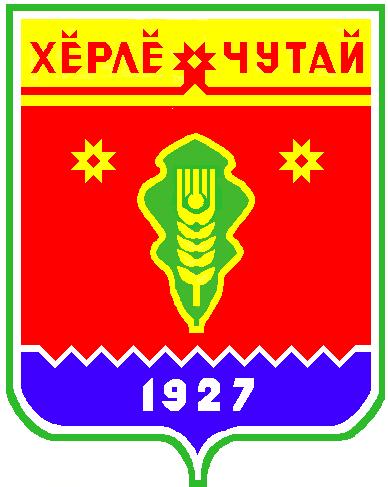    ПОСТАНОВЛЕНИЕглавы Хозанкинского сельского поселенияКрасночетайского района Чувашской РеспубликиО плане противодействия  коррупцииОт 26.06.2012 года № 48а              О плане противодействия  коррупцииВ целях реализации положений Федерального закона от 25 декабря . N 273-ФЗ «О противодействии коррупции», Указа Президента Российской Федерации от 13 апреля . N 460 «О Национальной стратегии противодействия коррупции и Национальном плане противодействия коррупции на 2010-2011 годы», в соответствии  Закона Чувашской Республики от  04 июня . № 14 «О противодействии коррупции» (с изменениями от 05 мая ., 13 марта , 24 ноября ., 19 ноября 2010 года, 05 декабря 2011 года)   администрация  Хозанкинского  сельского поселения Красночетайского района   Чувашской Республики                                                                                                                                                                                                                                                                                                                                                                                                                                                                                                                                                                                                                                                                                                                                                                                                                                                                                                                                                                                                                                                                                                                                                                                                                                                                                                                                                                                                                                                                                                                                                                                                                                                                                                                                                                                              ПОСТАНОВЛЯЕТ:1. Утвердить прилагаемый План противодействия коррупции  администрации  Хозанкинского    сельского поселения Красночетайского района Чувашской Республики.2. Постановления  главы Хозанкинского сельского поселения  от 07.08.2008 года № 44 считать утратившим силу.3. Контроль за  исполнением  настоящего постановления оставляю за собой. Глава  Хозанкинского  сельского поселения                                                                                          А.Г.  Праулов	Приложениек постановлению  администрации  Хозанкинскогосельского  поселения №48а от 28.06.2012 гПлан
противодействия   коррупции администрации  Хозанкинского   сельского поселения Красночетайского  района  Чувашской  РеспубликиПРОТОКОЛ № 2публичных слушаний по проекту  решения  Собрания депутатов «Об утверждении Устава Хозанкинского сельского поселения Красночетайского района Чувашской Республики»22 июня  2012 года                                                                                                        д. СанкиноПрисутствуют  59 чел.Президиум:Председатель – А.Г. Праулов  – глава  сельского поселенияСекретарь  - Л.Г.Кузнецова – ведущий специалист-эксперт администрации сельского поселенияПОВЕСТКА ДНЯ:1. Публичное слушание по проекту решения «Об утверждении Устава Хозанкинского сельского поселения Красночетайского района Чувашской Республики» Слушали:    Праулова А.Г. -  главу  сельского поселения  о  проекте решения  «Об утверждении Устава Хозанкинского сельского поселения Красночетайского района Чувашской Республики»Решение о принятии Устава Хозанкинского сельского поселения  Красночетайского района Чувашской Республики вступает в силу после его  регистрации  и официального опубликования.Решили: 1. Направить  проект решения  «Об утверждении Устава Хозанкинского сельского поселения Красночетайского района Чувашской Республики» на рассмотрение  Собранию  депутатов сельского поселения  в установленном порядке. Решение  принято единогласно.Председатель                                                                                        А.Г. ПрауловСекретарь                                                                                              Л.Г. КузнецоваРЕШЕНИЕСобрания депутатов Хозанкинского сельского поселенияКрасночетайского района Чувашской РеспубликиО добровольной пожарной  охранеот 28.06.2012 г. № 1          В соответствии с Федеральными законами от 21.12.1994 года № 69-ФЗ «О пожарной безопасности», от 06.05.2011 года № 100-ФЗ «О добровольной пожарной охране» и Закона Чувашской Республики от 15.09.2011 года №62 «О добровольной пожарной охране», и в  целях  оказания мер поддержки  общественным объединениям добровольной пожарной охраны,  Собрание депутатов Хозанкинского сельского поселения Красночетайского района р е ш и л о:1. Установить добровольным пожарным, зарегистрированным в установленном порядке в реестре добровольных пожарных, и работникам добровольной пожарной охраны, принимающим непосредственное участие в тушении пожаров, следующие гарантии правовой и социальной защиты:- денежная компенсация за использование личного транспорта для исполнения обязанностей  добровольного пожарного.2. Оказывать общественным объединениям добровольной пожарной охраны следующие меры поддержки:-финансовая, имущественная, информационная, консультационная поддержка в  установленном порядке;-размещение в информационном издании «Вестник Хозанкинского сельского поселения» на безвозмездной основе информации общественных объединений добровольной пожарной охраны, направленной на обеспечение безопасности населения по вопросам пожарной безопасности.          3.Добровольным пожарным предоставляются социальные льготы и гарантии, установленные законодательством Российской Федерации, законами Чувашской Республики. Дополнительные льготы для добровольных пожарных могут устанавливаться нормативными правовыми актами главы местного самоуправления поселения.4. Поручить администрации сельского поселения  разработать и принять правовые акты, определяющие порядок предоставления мер поддержки, указанных в пунктах 1-3 настоящего решения.5. Финансирование расходов на предоставление вводимых мер поддержки осуществлять в пределах средств, предусмотренных в бюджете администрации Хозанкинского сельского поселения Красночетайского района на 2012год.6. Решение вступает в силу со дня его официального опубликования и распространяет свое действие на отношения, возникшие с 01.03.2012 г.Глава Хозанкинского сельского поселения                                         А.Г. Праулов   Приложение к решению                                                                                           Собрания депутатов                                                                                                                                                                                    от 26.06.2012г  .Положениео создании и организации деятельности добровольной пожарной охраны, порядок ее взаимодействия с другими видами пожарной охраны на территории Хозанкинского сельского поселения Красночетайского района Чувашской Республики1.ОБЩИЕ ПОЛОЖЕНИЯ1.1.Настоящее Положение определяет порядок организации добровольной пожарной охраны и её работы на территории Хозанкинского сельского поселения Красночетайского района Чувашской Республики.1.2.Добровольная пожарная охрана - форма участия граждан в обеспечении первичных мер пожарной безопасности.1.3.Добровольный пожарный - гражданин, непосредственно участвующий на добровольной основе (без заключения трудового договора) в деятельности подразделений пожарной охраны по предупреждению и тушению пожаров.               2.ОРГАНИЗАЦИЯ ДОБРОВОЛЬНОЙ ПОЖАРНОЙ ОХРАНЫ2.1.Подразделения добровольной пожарной охраны создаются в виде дружин. Подразделения добровольной пожарной охраны комплектуются добровольными пожарными. В добровольные пожарные принимаются на добровольной основе в индивидуальном порядке граждане, способные по своим деловым и моральным качествам, а также по состоянию здоровья исполнять обязанности, связанные с предупреждением и тушением пожаров. Отбор граждан в добровольные пожарные поселений осуществляется главой Хозанкинского сельского поселения Красночетайского района Чувашской Республики Дружина осуществляет деятельность с использованием мотопомп.2.2.Подразделения добровольной пожарной охраны поселения создаются, реорганизуются и ликвидируются по решению главы Хозанкинской  сельской администрации.2.3.Количество подразделений добровольной пожарной охраны и их структура устанавливаются главой Хозанкинской  сельской администрации. по согласованию с руководителем подразделения Государственной противопожарной службы (далее - ГПС).2.4.Начальник подразделений добровольной пожарной охраны назначается главой администрации поселения по согласованию с руководителем подразделения  ГПС.2.5.Учёт фактического времени несения службы (дежурства) добровольными пожарными в подразделениях пожарной охраны, а также проведение мероприятий по предупреждению пожаров осуществляется начальником подразделения добровольной пожарной охраны.2.6.Основанием для исключения гражданина из числа добровольных пожарных является:- личное заявление;-несоответствие квалификационным требованиям, установленным для добровольных пожарных;- состояние здоровья, не позволяющее работать в пожарной охране;-систематическое невыполнение установленных требований, а также самоустранение от участия в деятельности подразделения добровольной пожарной охраны;- совершение действий, несовместимых с пребыванием в добровольной пожарной охране.2.7.Порядок несения службы в дружинах определяется её начальником, исходя из обеспечения реализации в полном объёме поставленных задач.2.8.Для своевременного реагирования на пожары начальником подразделения добровольной пожарной охраны определяется порядок сбора добровольных пожарных и способ их доставки к месту пожара.При тушении пожара личный состав добровольной пожарной охраны должен принимать меры по сохранению вещественных доказательств и имущества.                                 3.ЗАДАЧИ И ФУНКЦИИ3.1.Основными задачами добровольной пожарной охраны являются:- участие в предупреждении пожаров;- участие в тушении пожаров.3.2.В соответствии с возложенными задачами подразделения добровольной пожарной охраны осуществляют следующие основные функции:- контролируют соблюдение требований пожарной безопасности в населённых пунктах;- принимают участие в обучении детей дошкольного и школьного возраста, учащихся образовательных учреждений, работоспособного населения и пенсионеров мерам пожарной безопасности, а также в осуществлении их подготовки к действиям при возникновении пожара;- проводят противопожарную пропаганду;- принимают участие в тушении пожара;- организуют несение караульной службы.4.ФИНАНСОВОЕ И МАТЕРИАЛЬНО-ТЕХНИЧЕСКОЕОБЕСПЕЧЕНИЕ4.1.Финансовое и материально-техническое обеспечение подразделений добровольной пожарной охраны осуществляется за счёт средств местных бюджетов, средств объединений пожарной охраны, пожертвований граждан и юридических лиц, а также других источников финансирования.4.2.Органы местного самоуправления поселения предоставляют подразделению добровольной пожарной охраны в безвозмездное пользование здания (помещения) в соответствии с действующим законодательством, а также снаряжение, необходимое для осуществления их деятельности.4.3.Органы местного самоуправления поселения организуют первоначальную подготовку добровольных пожарных. Первоначальная подготовка добровольных пожарных осуществляется на безвозмездной основе, как правило, на базе подразделений ГПС.5.ОБЯЗАННОСТИ ДОБРОВОЛЬНЫХ ПОЖАРНЫХНа добровольных пожарных возлагаются обязанности:- осуществлять дежурство в подразделениях пожарной охраны в соответствии с графиком, утверждённым главой администрации поселения по согласованию с руководителем подразделения ГПС;- соблюдать установленный порядок несения службы в подразделениях пожарной охраны, дисциплину и правила охраны труда;- бережно относиться к имуществу пожарной охраны, содержать в исправном состоянии пожарно-техническое вооружение и оборудование.6.СОЦИАЛЬНЫЕ ЛЬГОТЫ И ГАРАНТИИ   Добровольным пожарным предоставляются социальные льготы и гарантии, установленные законодательством Российской Федерации, законами Республики Марий Эл. Дополнительные льготы для добровольных пожарных могут устанавливаться нормативными правовыми актами главы местного самоуправления поселенияСписокчленов добровольной пожарной дружиныпо Хозанкинскому сельскому поселению Красночетайского районаЧувашской  РеспубликиСписокчленов добровольной пожарной дружиныд. Хозанкино, количество хозяйств -86; жителей -179д. Ягункиноколичество хозяйств -151; жителей -243  д. Тиханкиноколичество хозяйств -160; жителей -253  С. Хоршеваши   количество хозяйств -88; жителей -165 д. Вторые Хоршевашиколичество хозяйств -168; жителей -326д. Верхнее Аккозиноколичество хозяйств -202; жителей -436д. Санкиноколичество хозяйств -198; жителей -370РЕШЕНИЕСобрания депутатов Хозанкинского сельского поселения Красночетайского района Чувашской РеспубликиОб утверждении Устава Хозанкинскогосельского поселения Красночетайскогорайона Чувашской РеспубликиСобрание депутатов Хозанкинского сельского поселения  РЕШИЛО:             В соответствии с Федеральным законом от 06 октября . № 131-ФЗ «Об общих принципах организации местного самоуправления в Российской Федерации» Собрание депутатов Хозанкинского сельского поселения Красночетайского района Чувашской Республики решило:1.Утвердить Устав Хозанкинского сельского поселения Красночетайского района Чувашской Республики.2. Устав Хозанкинского сельского поселения Красночетайского района Чувашской Республики от 18 ноября 2005 года №1/2 (с изменениями от 29 апреля 2006 года № 1, 16 февраля 2007 года № 4, 31 июля 2007 года № 5, 29 февраля 2008  года № 3, 12 мая 2011 года № 1) признать утратившим силу.3. Настоящее решение вступает в силу после его государственной регистрации и официального опубликования.Глава Хозанкинскогосельского поселения                                                                    А. Г. ПрауловПринят решением Собрания депутатов Хозанкинского сельского поселения  Красночетайского районаЧувашской Республики от «26»июня 2012 г.  № 2УСТАВ Хозанкинского сельского поселения Красночетайского района Чувашской Республики д. Санкино-2012Глава I. Общие положенияСтатья 1. Правовой статус Хозанкинского сельского поселения Хозанкинское сельское поселение Красночетайского  района Чувашской Республики – муниципальное образование, наделенное статусом сельского поселения в соответствии с Законом Чувашской Республики от 24.11.2004 г № 37 "Об установлении границ муниципальных образований Чувашской Республики и наделении их статусом городского, сельского поселения, муниципального района и городского округа", границы которого установлены законом Чувашской Республики. Статья 2. Состав территории  Хозанкинского сельского поселения 1. Территорию Хозанкинского сельского поселения составляют исторически сложившиеся земли населенных пунктов, прилегающие к ним  земли общего пользования, рекреационные зоны, земли для развития Хозанкинского сельского поселения, и другие земли в границах Хозанкинского сельского поселения независимо от форм собственности и целевого назначения согласно данным государственного земельного кадастра.  2. Территория Хозанкинского сельского поселения  входит в состав территории Красночетайского района Чувашской Республики.3. В состав территории  Хозанкинского сельского поселения входят:деревня  Хозанкинодеревня Ягункинодеревня Тиханкиносело Хоршевашидеревня Вторые Хоршеваши	деревня Верхнее Аккозинодеревня Санкино3. Административным центром  Хозанкинского сельского поселения  является деревня Хозанкино.Статья 3. Границы Хозанкинского сельского поселения  и порядок их изменения, преобразование Хозанкинского сельского поселения 1. Территория Хозанкинского сельского поселения  определена границами, существующими на момент принятия настоящего Устава. Неотъемлемой частью настоящего Устава и официальными документами, фиксирующими границы Хозанкинского сельского поселения, являются схематическая карта (Приложение № 1), разработанная в соответствии с требованиями градостроительного и земельного законодательства, и картографическое описание границ Хозанкинского сельского поселения  в соответствии с Законом Чувашской Республики от 24.11.2004г. № 37 "Об установлении границ муниципальных образований Чувашской Республики и наделении их статусом городского, сельского поселения, муниципального района и городского округа" (Приложение № 2).2. Изменение границ Хозанкинского сельского поселения  осуществляется законом Чувашской Республики по инициативе населения, органов местного самоуправления, органов государственной власти Чувашской Республики, федеральных органов государственной власти в соответствии с Федеральным законом от 06.10.2003г. № 131-ФЗ "Об общих принципах организации местного самоуправления в Российской Федерации". Изменение границ Хозанкинского сельского поселения осуществляется с согласия и мнения населения  Хозанкинского сельского поселения, выраженного путем голосования. 3. Преобразование Хозанкинского сельского поселения  осуществляется законом Чувашской Республики по инициативе населения, органов местного самоуправления, органов государственной власти Чувашской Республики, федеральных органов государственной власти в соответствии с Федеральным законом от 06.10.2003г. № 131-ФЗ "Об общих принципах организации местного самоуправления в Российской Федерации". 4. Упразднение поселений осуществляется законом субъекта Российской Федерации по инициативе населения, органов местного самоуправления, органов государственной власти субъекта Российской Федерации или федеральных органов государственной власти в соответствии с настоящим Федеральным законом. Инициатива населения об упразднении поселения оформляется решением об упразднении поселения, принятым на сходе граждан, проживающих в указанном поселении. Инициатива органов местного самоуправления, органов государственной власти об упразднении поселения оформляется решениями соответствующих органов местного самоуправления, органов государственной власти.Статья 4. Официальная символика Хозанкинского сельского поселения и порядок ее официального использования1. Описание и порядок официального использования символики Хозанкинского сельского поселения  устанавливается решением Собрания депутатов Хозанкинского сельского поселения  . 2. Официальные символы Хозанкинского сельского поселения  подлежат государственной регистрации в порядке, установленном федеральным законодательством.Глава II. Правовые основы организации и осуществления местного самоуправления в Хозанкинском сельском поселении  Статья 5. Местное самоуправление  Хозанкинского сельского поселенияМестное самоуправление в Хозанкинском сельском поселении  – форма осуществления народом своей власти, обеспечивающая в пределах, установленных Конституцией Российской Федерации, федеральными законами, а также в случаях, установленных федеральными законами, законами Чувашской Республики, самостоятельное и под свою ответственность решение населением непосредственно и (или) через Хозанкинское сельское поселение вопросов местного значения исходя из интересов населения, с учетом исторических и иных местных традиций.Статья 6. Муниципальные правовые акты Хозанкинского сельского поселения1. В систему муниципальных правовых актов  Хозанкинского сельского поселения входят:1) Устав Хозанкинского сельского поселения;2) правовые акты, принимаемые на местном референдуме;3) решения Собрания депутатов  Хозанкинского сельского поселения;4) постановления и распоряжения главы  Хозанкинского сельского поселения;5) постановления и распоряжения администрации Хозанкинского сельского поселения; 2. Устав Хозанкинского сельского поселения  и оформленные в виде правовых актов решения, принятые на местном референдуме (сходе граждан), являются актами высшей юридической силы в системе муниципальных правовых актов Хозанкинского сельского поселения, имеют прямое действие и применяются на всей территории  Хозанкинского сельского поселения. Никакие иные муниципальные правовые акты  Хозанкинского сельского поселения не должны противоречить Уставу Хозанкинского сельского поселения и правовым  актам, принятым на местном референдуме (сходе граждан). Правовые акты Хозанкинского сельского поселения обязательны для исполнения на всей территории  Хозанкинского сельского поселения.3. Муниципальные правовые акты Хозанкинского  сельского поселения, затрагивающие права, свободы и обязанности человека и гражданина, вступают в силу после их официального опубликования (обнародования) в периодическом печатном издании  «Вестник Хозанкинского сельского поселения».Иные муниципальные правовые акты, указанные в части 1 настоящей статьи, вступают в силу со дня их подписания, если иное не установлено действующим законодательством, настоящим Уставом или самим актом. 4. Муниципальные правовые акты  Хозанкинского сельского поселения, имеющие нормативный характер, публикуются в периодическом печатном издании «Вестник Хозанкинского сельского поселения» в течение 10 дней со дня их принятия, если иное не установлено настоящим Уставом.5. Проекты муниципальных правовых актов Хозанкинского  сельского поселения могут вноситься депутатами Собрания депутатов Хозанкинского сельского поселения, главой Хозанкинского сельского поселения, главой администрации Хозанкинского  сельского поселения, органами территориального общественного самоуправления, инициативными группами граждан, органом прокуратуры и иными предусмотренными федеральным законом субъектами правотворческой инициативы.Статья 7. Вопросы местного значения  Хозанкинского сельского поселения1. К вопросам местного значения Хозанкинского сельского поселения относятся:1) формирование, утверждение, исполнение бюджета Хозанкинского сельского поселения, контроль за исполнением данного бюджета;2) установление, изменение и отмена местных налогов и сборов на территории  Хозанкинского сельского поселения;3) владение, пользование и распоряжение имуществом, находящимся в муниципальной собственности Хозанкинского сельского поселения;4 организация в границах поселения электро-, тепло-, газо- и водоснабжения населения, водоотведения, снабжения населения топливом;5) дорожная деятельность в отношении автомобильных дорог местного значения в границах населенных пунктов Хозанкинского сельского поселения и обеспечение безопасности дорожного движения на них, включая создание и обеспечение функционирования парковок (парковочных мест), осуществление муниципального контроля за сохранностью автомобильных дорог местного значения в границах населенных пунктов поселения, а также осуществление иных полномочий в области использования автомобильных дорог и осуществления дорожной деятельности в соответствии с законодательством Российской Федерации;6) обеспечение малоимущих граждан, проживающих в поселении и нуждающихся в улучшении жилищных условий, жилыми помещениями в соответствии с жилищным законодательством, организация строительства и содержания муниципального жилищного фонда, создание условий для жилищного строительства;7) создание условий для предоставления транспортных услуг населению и организация транспортного обслуживания населения в границах  Хозанкинского сельского поселения;8) участие в профилактике терроризма и экстремизма, а также в минимизации и (или) ликвидации последствий проявлений терроризма и экстремизма на территории  Хозанкинского сельского поселения;9) участие в предупреждении и ликвидации последствий чрезвычайных ситуаций на территории  Хозанкинского сельского поселения; 10) обеспечение первичных мер пожарной безопасности в границах населенных пунктов  Хозанкинского сельского поселения;11) создание условий для обеспечения жителей поселения услугами связи, общественного питания, торговли и бытового обслуживания;12) организация библиотечного обслуживания населения, комплектование и обеспечение сохранности библиотечных фондов библиотек Хозанкинского сельского поселения;13) создание условий для организации досуга и обеспечения жителей Хозанкинского сельского поселения услугами организаций культуры;14) сохранение, использование и популяризация объектов культурного наследия (памятников истории и культуры), находящихся в собственности Хозанкинского сельского поселения, охрана объектов культурного наследия (памятников истории и культуры) местного (муниципального) значения, расположенных на территории Хозанкинского сельского поселения;15) создание условий для развития местного традиционного народного художественного творчества, участие в сохранении, возрождении и развитии народных художественных промыслов в Хозанкинского сельском поселении;16) обеспечение условий для развития на территории Хозанкинского сельского поселения физической культуры и массового спорта, организация проведения официальных физкультурно-оздоровительных и спортивных мероприятий Хозанкинского сельского поселения;17) создание условий для массового отдыха жителей Хозанкинского сельского поселения и организация обустройства мест массового отдыха населения, включая обеспечение свободного доступа граждан к водным объектам общего пользования и их береговым полосам;18) формирование архивных фондов Хозанкинского сельского поселения;19) организация сбора и вывоза бытовых отходов и мусора;20) утверждение правил благоустройства территории Хозанкинского сельского поселения, устанавливающих в том числе требования по содержанию зданий (включая жилые дома), сооружений и земельных участков, на которых они расположены, к внешнему виду фасадов и ограждений соответствующих зданий и сооружений, перечень работ по благоустройству и периодичность их выполнения; установление порядка участия собственников зданий (помещений в них) и сооружений в благоустройстве прилегающих территорий; организация благоустройства территории поселения (включая освещение улиц, озеленение территории, установку указателей с наименованиями улиц и номерами домов, размещение и содержание малых архитектурных форм), а также использования, охраны, защиты, воспроизводства городских лесов, лесов особо охраняемых природных территорий, расположенных в границах населенных пунктов Хозанкинского сельского поселения;21) утверждение генеральных планов Хозанкинского сельского поселения, правил землепользования и застройки, утверждение подготовленной на основе генеральных планов поселения документации по планировке территории, выдача разрешений на строительство (за исключением случаев, предусмотренных Градостроительным кодексом Российской Федерации, иными федеральными законами), разрешений на ввод объектов в эксплуатацию при осуществлении муниципального строительства, реконструкции объектов капитального строительства, расположенных на территории Хозанкинского сельского поселения, утверждение местных нормативов градостроительного проектирования Хозанкинского сельского поселения, резервирование земель и изъятие, в том числе путем выкупа, земельных участков в границах Хозанкинского сельского поселения для муниципальных нужд, осуществление земельного контроля за использованием земель Хозанкинского сельского поселения;22) присвоение наименований улицам, площадям и иным территориям проживания граждан в населенных пунктах, установление нумерации домов;23) организация ритуальных услуг и содержание мест захоронения;24) организация и осуществление мероприятий по гражданской обороне, защите населения и территории поселения от чрезвычайных ситуаций природного и техногенного характера;25) создание, содержание и организация деятельности аварийно-спасательных служб и (или) аварийно-спасательных формирований на территории Хозанкинского сельского поселения;26) осуществление мероприятий по обеспечению безопасности людей на водных объектах, охране их жизни и здоровья;27) создание, развитие и обеспечение охраны лечебно-оздоровительных местностей и курортов местного значения на территории Хозанкинского сельского поселения, а также осуществление муниципального контроля в области использования и охраны особо охраняемых природных территорий местного значения;28) содействие в развитии сельскохозяйственного производства, создание условий для развития малого и среднего предпринимательства;29) организация и осуществление мероприятий по работе с детьми и молодежью в поселении;30) осуществление в пределах, установленных водным законодательством Российской Федерации, полномочий собственника водных объектов, информирование населения об ограничениях их использования;31) осуществление муниципального лесного контроля;32) создание условий для деятельности добровольных формирований населения по охране общественного порядка;33.1) предоставление помещения для работы на обслуживаемом административном участке поселения сотруднику, замещающему должность участкового уполномоченного полиции;33.2) до 1 января 2017 года предоставление сотруднику, замещающему должность участкового уполномоченного полиции, и членам его семьи жилого помещения на период выполнения сотрудником обязанностей по указанной должности;34) оказание поддержки социально ориентированным некоммерческим организациям в пределах полномочий, установленных статьями 31.1 и 31.3 Федерального закона от 12 января 1996 года N 7-ФЗ "О некоммерческих организациях";35) осуществление муниципального контроля за проведением муниципальных лотерей;36) осуществление муниципального контроля на территории особой экономической зоны;37) обеспечение выполнения работ, необходимых для создания искусственных земельных участков для нужд Хозанкинского сельского поселения, проведение открытого аукциона на право заключить договор о создании искусственного земельного участка в соответствии с федеральным законом;38) осуществление мер по противодействию коррупции в границах Хозанкинского сельского поселения.2.Органы местного самоуправления Хозанкинского сельского поселения вправе заключать соглашения  с органами местного самоуправления Красночетайского района о передаче им осуществления части своих полномочий по решению вопросов местного значения за счет межбюджетных трансфертов, предоставляемых из бюджета Хозанкинского сельского поселения в бюджет Красночетайского района  в соответствии с Бюджетным кодексом Российской Федерации. Указанные соглашения должны заключаться на определенный срок, содержать положения, устанавливающие основания и порядок прекращения их действия, в том числе досрочного, порядок определения ежегодного объема указанных в настоящей части межбюджетных трансфертов, необходимых для осуществления передаваемых полномочий, а также предусматривать финансовые санкции за неисполнение соглашений.Решение о передаче осуществления части полномочий Хозанкинского сельского поселения принимается Собранием депутатов Хозанкинского сельского поселения по предложению главы администрации Хозанкинского сельского поселения.Статья 8. Права органов местного самоуправления Хозанкинского сельского поселения на решение вопросов, не отнесенных к вопросам местного значения поселений1. Органы местного самоуправления Хозанкинского сельского поселения имеют право на:1) создание музеев Хозанкинского сельского поселения;2) совершение нотариальных действий, предусмотренных законодательством, в случае отсутствия в Хозанкинского сельского поселении нотариуса;3) участие в осуществлении деятельности по опеке и попечительству;4) осуществление финансирования и софинансирования капитального ремонта жилых домов, находившихся в муниципальной собственности до 1 марта 2005 года;5) создание условий для осуществления деятельности, связанной с реализацией прав местных национально-культурных автономий на территории Хозанкинского сельского поселения;6) оказание содействия национально-культурному развитию народов Российской Федерации и реализации мероприятий в сфере межнациональных отношений на территории Хозанкинского сельского поселения;7) участие в организации и осуществлении мероприятий по мобилизационной подготовке муниципальных предприятий и учреждений, находящихся на территории Хозанкинского сельского поселения;8) создание муниципальной пожарной охраны;9) создание условий для развития туризма;10) оказание поддержки общественным наблюдательным комиссиям, осуществляющим общественный контроль за обеспечением прав человека и содействие лицам, находящимся в местах принудительного содержания.2. Органы местного самоуправления поселения вправе решать вопросы, указанные в части 1 настоящей статьи, участвовать в осуществлении иных государственных полномочий (не переданных им в соответствии со статьей 19 настоящего Федерального закона), если это участие предусмотрено федеральными законами, а также решать иные вопросы, не отнесенные к компетенции органов местного самоуправления других муниципальных образований, органов государственной власти и не исключенные из их компетенции федеральными законами и законами субъектов Российской Федерации, за счет доходов местных бюджетов, за исключением межбюджетных трансфертов, предоставленных из бюджетов бюджетной системы Российской Федерации, и поступлений налоговых доходов по дополнительным нормативам отчислений.Статья 9. Полномочия органов местного самоуправления Хозанкинского  сельского поселения по решению вопросов местного значенияВ целях решения вопросов местного значения органы местного самоуправления Хозанкинского  сельского поселения обладают следующими полномочиями:1)принятие Устава Хозанкинского сельского поселения и внесение в него изменений и дополнений, издание муниципальных правовых актов;2) установление официальных символов Хозанкинского сельского поселения;3) создание муниципальных предприятий и учреждений, осуществление финансового обеспечения деятельности муниципальных казенных учреждений и финансового обеспечения выполнения муниципального задания бюджетными и автономными муниципальными учреждениями, а также формирование и размещение муниципального заказа;4) установление тарифов на услуги, предоставляемые муниципальными предприятиями и учреждениями, и работы, выполняемые муниципальными предприятиями и учреждениями, если иное не предусмотрено федеральными законами;5) регулирование тарифов на подключение к системе коммунальной инфраструктуры, тарифов организаций коммунального комплекса на подключение, надбавок к тарифам на товары и услуги организаций коммунального комплекса, надбавок к ценам (тарифам) для потребителей. Полномочия органа местного самоуправления Хозанкинского сельского поселения по регулированию тарифов на подключение к системе коммунальной инфраструктуры, тарифов организаций коммунального комплекса на подключение, надбавок к тарифам на товары и услуги организаций коммунального комплекса, надбавок к ценам, тарифам для потребителей могут полностью или частично передаваться на основе соглашений между  органом местного самоуправления Хозанкинского сельского поселения и органом местного самоуправления Красночетайского района, в состав которого входит Хозанкинского сельское поселение 6) полномочиями по организации теплоснабжения, предусмотренными Федеральным законом "О теплоснабжении";7) организационное и материально-техническое обеспечение подготовки и проведения муниципальных выборов, местного референдума на территории Хозанкинского сельского поселения, голосования по отзыву депутата Собрания депутатов Хозанкинского сельского поселения, главы Хозанкинского сельского поселения, голосования по вопросам изменения границ Хозанкинского сельского поселения, преобразования  Хозанкинского сельского поселения;8) принятие и организация выполнения планов и программ комплексного социально-экономического развития Хозанкинского сельского поселения, а также организация сбора статистических показателей, характеризующих состояние экономики и социальной сферы Хозанкинского сельского поселения, и предоставление указанных данных органам государственной власти в порядке, установленном Правительством Российской Федерации;9) учреждение печатного средства массовой информации для опубликования муниципальных правовых актов, обсуждения проектов муниципальных правовых актов по вопросам местного значения, доведения до сведения жителей Хозанкинского сельского поселения официальной информации о социально-экономическом и культурном развитии Хозанкинского сельского поселения, о развитии его общественной инфраструктуры и иной официальной информации;10) осуществление международных и внешнеэкономических связей в соответствии с федеральными законами;11) организация подготовки, переподготовки и повышения квалификации выборных должностных лиц Хозанкинского сельского поселения, депутатов Собрания депутатов Хозанкинского сельского поселения, а также профессиональной подготовки, переподготовки и повышения квалификации муниципальных служащих и работников муниципальных учреждений Хозанкинского сельского поселения;12) утверждение и реализация муниципальных программ в области энергосбережения и повышения энергетической эффективности, организация проведения энергетического обследования многоквартирных домов, помещения в которых составляют муниципальный жилищный фонд в границах Хозанкинского сельского поселения, организация и проведение иных мероприятий, предусмотренных законодательством об энергосбережении и о повышении энергетической эффективности;13) иными полномочиями в соответствии с настоящим Федеральным законом от 06.10.2003г. № 131-ФЗ "Об общих принципах организации местного самоуправления в Российской Федерации", настоящим уставом; Статья 10. Осуществление органами местного самоуправления  Хозанкинского сельского поселения отдельных государственных полномочий1. Органы местного самоуправления Хозанкинского сельского поселения осуществляют переданные им отдельные государственные полномочия в соответствии с законами Российской Федерации и Чувашской Республики. Органы местного самоуправления Хозанкинского сельского поселения обязаны исполнять письменные предписания уполномоченных государственных органов по устранению нарушений законодательства, регулирующего осуществление отдельных государственных полномочий органами местного самоуправления. 2. Исполнение государственных полномочий органами местного самоуправления Хозанкинского сельского поселения осуществляется за счет межбюджетных трансфертов в соответствии с Бюджетным кодексом Российской Федерации, предоставляемых из средств соответствующих бюджетов. Собрание депутатов Хозанкинского сельского поселения может принять решение об использовании собственных материальных ресурсов и финансовых средств Хозанкинского сельского поселения для осуществления органами местного самоуправления Хозанкинского сельского поселения отдельных государственных полномочий. Такое решение должно предусматривать допустимый предел использования указанных средств и ресурсов.3. Органы местного самоуправления и должностные лица Хозанкинского сельского поселения обязаны предоставлять уполномоченным государственным органам документы, связанные с осуществлением отдельных государственных полномочий.4. Органы местного самоуправления Хозанкинского сельского поселения участвуют в осуществлении государственных полномочий с осуществлением расходов за счет средств бюджета Хозанкинского сельского поселения (за исключением финансовых средств, передаваемых бюджету на осуществление целевых расходов), если это участие предусмотрено федеральными законами. 5. Органы местного самоуправления Хозанкинского сельского поселения участвуют в осуществлении государственных полномочий, не переданных им в соответствии со статьей 19 Федерального закона от 06.10.2003г. № 131-ФЗ "Об общих принципах организации местного самоуправления в Российской Федерации", в случае принятия Собранием депутатов Хозанкинского сельского поселения решения о реализации права на участие в осуществлении указанных полномочий.6. Органы местного самоуправления Хозанкинского сельского поселения осуществляют расходы за счет средств бюджета Хозанкинского сельского поселения (за исключением финансовых средств, передаваемых бюджету на осуществление целевых расходов) на осуществление полномочий, не переданных им в соответствии с Федеральным законом от 06.10.2003г. № 131-ФЗ "Об общих принципах организации местного самоуправления в Российской Федерации", если возможность осуществления таких расходов предусмотрена федеральными законами.7. Органы местного самоуправления Хозанкинского сельского поселения устанавливают за счет средств бюджета Хозанкинского сельского поселения (за исключением финансовых средств, передаваемых бюджету на осуществление целевых расходов) дополнительные меры социальной поддержки и социальной помощи для отдельных категорий граждан вне зависимости от наличия в федеральных законах положений, устанавливающих указанное право.Глава III. Участие населения в осуществлении местного самоуправленияСтатья 11. Права граждан на осуществление местного самоуправления Граждане Российской Федерации (далее граждане) на территории Хозанкинского сельского поселения осуществляют свое право на местное самоуправление посредством участия в местном референдуме, муниципальных выборах, посредством иных форм прямого волеизъявления, а также через выборные и иные органы местного самоуправления Хозанкинского сельского поселения. Иностранные граждане, постоянно или преимущественно проживающие на территории Хозанкинского сельского поселения, обладают при осуществлении местного самоуправления правами  в соответствии с международными договорами Российской Федерации и федеральными законами.Граждане Российской Федерации на территории Хозанкинского сельского поселения имеют равные права на осуществление местного самоуправления независимо от пола, расы, национальности, языка, происхождения, имущественного и должностного положения, отношения к религии, убеждений, принадлежности к общественным объединениям.Статья 12. Местный референдум Местный референдум проводится в целях решения вопросов местного значения населением непосредственно. Местный референдум может проводиться на всей территории Хозанкинского сельского поселения. В местном референдуме имеют право участвовать граждане Российской Федерации, место жительство которых расположено в границах Хозанкинского сельского поселения. Граждане Российской Федерации участвуют в местном референдуме на основе всеобщего равного и прямого волеизъявления при тайном голосовании.Решение о назначении местного референдума принимается Собранием депутатов Хозанкинского сельского поселения в течение 30 дней со дня поступления документов о выдвижении инициативы проведения местного референдума. Такую инициативу могут выдвинуть:1) граждане Российской Федерации, имеющие право на участие в местном референдуме;2) избирательные объединения, иные общественные объединения, уставы которых предусматривают участие в выборах и (или) референдумах и которые зарегистрированы в порядке и сроки, установленные федеральным законом;3) Собрание депутатов Хозанкинского сельского поселения и глава администрации Хозанкинского сельского поселения совместно посредством принятия соответствующих правовых актов.Реализация инициативы проведения местного референдума, подготовка и проведение референдума осуществляется в порядке, предусмотренном действующим законодательством.Итоги голосования и принятые на местном референдуме решения подлежат официальному опубликованию (обнародованию) в периодическом печатном издании "Вестник  Хозанкинского сельского поселения ".Принятое на местном референдуме решение подлежит обязательному исполнению на территории Хозанкинского сельского поселения и не нуждается в утверждении какими-либо органами государственной власти, их должностными лицами или органами местного самоуправления Хозанкинского сельского поселения. В случае если для его реализации требуется издание нормативного правового акта, орган (должностное лицо) местного самоуправления Хозанкинского сельского поселения, в компетенцию которого входит данный вопрос, обязан (обязано) принять такой акт.Статья 13. Муниципальные выборы 1)Выборы депутатов Собрания депутатов Хозанкинского сельского поселения выборных должностных лиц Хозанкинского сельского поселения  проводятся на основе всеобщего, равного и прямого избирательного права при тайном голосовании в порядке, установленном федеральным законом и принимаемыми в соответствии с ним законами Чувашской Республики;        2) В соответствии с Законом Чувашской Республики от 25 ноября . № 41 "О выборах в органы местного самоуправления в Чувашской Республике" выборы депутатов Собрания депутатов Хозанкинского сельского поселения, главы Хозанкинского  сельского поселения проводятся по мажоритарной системе относительного большинства.3) В соответствии с федеральным законом днями голосования на выборах в органы местного самоуправления Хозанкинского сельского поселения являются второе воскресенье марта или в случаях, предусмотренных федеральным законом, второе воскресенье октября года, в котором истекают сроки полномочий органов местного самоуправления Хозанкинского сельского поселения или депутатов Собрания депутатов Хозанкинского сельского поселения, за исключением случаев, предусмотренных частями 4 и 5 настоящей статьи. 4) В случае досрочного прекращения полномочий Собрания депутатов Хозанкинского сельского поселения или депутатов Собрания депутатов Хозанкинского сельского поселения, влекущего за собой неправомочность Собрания депутатов Хозанкинского  сельского поселения, досрочные выборы должны быть проведены не позднее чем через шесть месяцев со дня такого досрочного прекращения полномочий.       5) Голосование на выборах может быть назначено только на воскресенье. Не допускается назначение голосования на нерабочий праздничный день и на предшествующий ему день, на день, следующий за нерабочим праздничным днем, а также на воскресенье, которое в установленном порядке объявлено рабочим днем. Если второе воскресенье марта, на которое должны быть назначены выборы, совпадает с нерабочим праздничным днем, или предшествующим ему днем, или днем, следующим за нерабочим праздничным днем, либо второе воскресенье марта объявлено в установленном порядке рабочим днем, выборы назначаются на первое воскресенье марта. Если второе воскресенье октября, на которое должны быть назначены выборы, совпадает с нерабочим праздничным днем, или предшествующим ему днем, или днем, следующим за нерабочим праздничным днем, либо второе воскресенье октября объявлено в установленном порядке рабочим днем, выборы назначаются на первое воскресенье октября.6) Решение о назначении выборов в орган местного самоуправления должно быть принято не ранее чем за 90 дней и не позднее чем за 80 дней до дня голосования. Решение о назначении выборов подлежит официальному опубликованию в средствах массовой информации не позднее чем через пять дней со дня его принятия. При назначении досрочных выборов сроки, указанные в настоящем пункте, а также сроки осуществления иных избирательных действий могут быть сокращены, но не более чем на одну треть.7) Итоги муниципальных выборов подлежат официальному опубликованию в средствах массовой информации Статья 14. Правотворческая инициатива граждан 1. Инициативная группа граждан, обладающих избирательным правом, имеет право выступить с правотворческой инициативой в порядке, предусмотренном Собранием депутатов Хозанкинского сельского поселения. Минимальная численность инициативной группы граждан устанавливается решением Собрания депутатов Хозанкинского сельского поселения и не может превышать 3 процентов от числа жителей Хозанкинского сельского поселения, обладающих избирательным правом. Проект муниципального правового акта, внесенный в порядке реализации правотворческой инициативы граждан, подлежит обязательному рассмотрению органом местного самоуправления Хозанкинского сельского поселения или должностным лицом местного самоуправления Хозанкинского сельского поселения, к компетенции которых относится принятие такого акта, в течение трех месяцев со дня его внесения. 2. Собрание депутатов Хозанкинского сельского поселения рассматривает указанные проекты на открытом заседании. Представителям инициативной группы граждан должна быть предоставлена возможность изложения своей позиции при рассмотрении указанного проекта. Принятое по результатам рассмотрения такого проекта муниципального правового акта Хозанкинского сельского поселения мотивированное решение, должно быть официально в письменной форме доведено до сведения внесшей его инициативной группы граждан.Статья 15. Публичные слушания 1. Главой Хозанкинского сельского поселения или Собранием депутатов Хозанкинского  сельского поселения для обсуждения с участием населения проектов муниципальных правовых актов Хозанкинского сельского поселения по вопросам местного значения могут проводиться публичные слушания. Инициатива по проведению таких слушаний может принадлежать населению, главе Хозанкинского сельского поселения или Собранию депутатов Хозанкинского сельского поселения. Решение о назначении публичных слушаний, инициированных населением или Собранием депутатов Хозанкинского сельского поселения, принимает Собрание депутатов Хозанкинского сельского поселения, а о назначении публичных слушаний, инициированных главой Хозанкинского сельского поселения - глава Хозанкинского сельского поселения.Порядок выдвижения инициативы населения о проведении публичных слушаний определяется решением Собрания депутатов Хозанкинского сельского поселения.2. На публичные слушания выносятся в обязательном порядке: 1) проект устава Хозанкинского сельского поселения, а также проект муниципального правового акта о внесении изменений и дополнений в устав, кроме случаев, когда изменения в устав вносятся исключительно в целях приведения закрепляемых в уставе вопросов местного значения и полномочий по их решению в соответствие с Конституцией Российской Федерации, федеральными законами;2) проект местного бюджета и отчета о его исполнении;3) проекты планов и программ развития Хозанкинского  сельского поселения, проекты правил землепользования и застройки, проекты планировки территорий и проекты межевания территорий, а также вопросы предоставления разрешений на условно разрешенный вид использования земельных участков и объектов капитального строительства, вопросы отклонения от предельных параметров разрешенного строительства, реконструкции объектов капитального строительства вопросы изменения одного вида разрешенного использования земельных участков и объектов капитального строительства на другой вид такого использования при отсутствии утвержденных правил землепользования и застройки;4) вопросы о преобразовании Хозанкинского  сельского поселения.3. Решение о проведении публичных слушаний должно приниматься не позже чем за 20 дней до даты рассмотрения органом местного самоуправления Хозанкинского сельского поселения или должностным лицом Хозанкинского  сельского поселения проекта муниципального правового акта Хозанкинского сельского поселения. Решение о проведении публичных слушаний по проекту Устава Хозанкинского сельского поселения или по проекту муниципального правового акта о внесении изменений или дополнений в данный Устав должно приниматься не позже чем за 35 дней до даты рассмотрения проекта. Публичные слушания проводятся не позже чем за 7 дней до дня рассмотрения проекта. Решение о проведении публичных слушаний и проект соответствующего муниципального правового акта с информацией о месте и времени проведения публичных слушаний подлежат опубликованию в печатном издании сельского поселения  не позднее, чем за 7 дней до проведения слушаний. Решение о проведении публичных слушаний по проекту Устава  Хозанкинского сельского поселения или по проекту муниципального правового акта о внесении изменений или дополнений в данный Устав и их проекты с информацией о месте и времени проведения публичных слушаний подлежат опубликованию в печатном издании сельского поселения  не позднее, чем за 30 дней до проведения слушаний.      Результаты публичных слушаний должны быть опубликованы в печатном издании Хозанкинского сельского поселения не позднее чем через 7 дней после проведения публичных слушаний, включая мотивированное обоснование принятых решений..Статья 16. Собрание граждан 1. Для обсуждения вопросов местного значения, информирования населения о деятельности органов местного самоуправления и должностных лиц местного самоуправления, осуществления территориального общественного самоуправления на части территории  Хозанкинского сельского поселения могут проводиться собрания граждан. 2. Собрание граждан проводится по инициативе населения, Собрания депутатов Хозанкинского  сельского поселения, главы Хозанкинского сельского поселения, а также в случаях, предусмотренных уставом территориального общественного самоуправления.Собрание граждан, проводимое по инициативе Собрания депутатов Хозанкинского сельского поселения или главы Хозанкинского сельского поселения, назначается соответственно Собранием депутатов  Хозанкинского сельского поселения или главой Хозанкинского сельского поселения.Назначение собрания граждан, проводимого по инициативе населения, осуществляется правовым актом Собрания депутатов Хозанкинского  сельского поселения.3. Порядок назначения и проведения собрания граждан, а также полномочия собрания граждан определяются Федеральным законом от 06.10.2003 № 131-ФЗ, Положением о собраниях и конференциях граждан, утверждаемым решением Собрания депутатов Хозанкинского  сельского поселения, уставом территориального общественного самоуправления. Граждане должны быть заблаговременно в соответствии с вышеуказанным Положением извещены о времени и месте проведения собрания граждан.4. Собрание граждан может принимать обращения к органам местного самоуправления Хозанкинского сельского поселения и должностным лицам местного самоуправления Хозанкинского сельского поселения, а также избирать лиц, уполномоченных представлять собрание граждан во взаимоотношениях с органами местного самоуправления и должностными лицами местного самоуправления  Хозанкинского сельского поселения.Собрание граждан, проводимое по вопросам, связанным с осуществлением территориального общественного самоуправления, принимает решения по вопросам, отнесенным к его компетенции уставом территориального общественного самоуправления.5. Обращения, принятые собранием граждан, подлежат обязательному рассмотрению органами местного самоуправления Хозанкинского  сельского поселения и должностными лицами местного самоуправления Хозанкинского  сельского поселения, к компетенции которых отнесено решение содержащихся в обращениях вопросов, с направлением письменного ответа.6. Итоги проведения собрания граждан подлежат официальному опубликованию в периодическом печатном издании «Вестник Хозанкинского сельского поселения».Статья 17. Конференция граждан 1.Для обсуждения вопросов местного значения, информирования населения о деятельности органов местного самоуправления  Хозанкинского сельского поселения в предусмотренных Собранием депутатов Хозанкинского сельского случаях могут проводиться конференции граждан. 2. Порядок назначения и проведения конференции граждан, избрания делегатов устанавливается решением Собрания депутатов Хозанкинского сельского.3. Итоги конференции граждан подлежат официальному опубликованию (обнародованию) в периодическом печатном издании «Вестник Хозанкинского сельского поселения».Статья 18. Территориальное общественное самоуправление1. Под территориальным общественным самоуправлением понимается самоорганизация граждан по месту их жительства на части территории Хозанкинского  сельского поселения для самостоятельного и под свою ответственность осуществления собственных инициатив по вопросам местного значения.Границы территории, на которой осуществляется территориальное общественное самоуправление, устанавливаются Собранием депутатов Хозанкинского  сельского поселения по предложению населения, проживающего на территории Хозанкинского сельского поселения.2. Территориальное общественное самоуправление осуществляется в Хозанкинском сельском поселении непосредственно населением посредством проведения собраний и конференций граждан, а также посредством создания органов территориального общественного самоуправления.3. Территориальное общественное самоуправление может осуществляться в пределах следующих территорий проживания граждан: подъезд многоквартирного жилого дома; многоквартирный жилой дом; группа жилых домов; жилой микрорайон; сельский населенный пункт, не являющийся поселением; иные территории проживания граждан.4. Органы территориального общественного самоуправления избираются на собраниях или конференциях граждан, проживающих на соответствующей территории.5. Территориальное общественное самоуправление считается учрежденным с момента регистрации устава территориального общественного самоуправления администрацией Хозанкинского сельского поселения. В соответствии с Федеральным законом 06.10.2003 № 131-ФЗ порядок регистрации устава территориального общественного самоуправления определяется решением Собрания депутатов  Хозанкинского сельского поселения.6. К исключительным полномочиям собрания, конференции граждан, осуществляющих территориальное общественное самоуправление, относятся:1) установление структуры органов территориального общественного самоуправления;2) принятие устава территориального общественного самоуправления, внесение в него изменений и дополнений;3) избрание органов территориального общественного самоуправления;4) определение основных направлений деятельности территориального общественного самоуправления;5) утверждение сметы доходов и расходов территориального общественного самоуправления и отчета о ее исполнении;6) рассмотрение и утверждение отчетов о деятельности органов территориального общественного самоуправления.7. Органы территориального общественного самоуправления:1) представляют интересы населения, проживающего на соответствующей территории;2) обеспечивают исполнение решений, принятых на собраниях и конференциях граждан;3) могут осуществлять хозяйственную деятельность по благоустройству территории, иную хозяйственную деятельность, направленную на удовлетворение социально-бытовых потребностей граждан, проживающих на соответствующей территории, как за счет средств указанных граждан, так и на основании договора между органами территориального общественного самоуправления и органами местного самоуправления с использованием средств местного бюджета; (в ред. Федерального закона от 29.12.2006 N 258-ФЗ);4) вправе вносить в органы местного самоуправления Хозанкинского сельского поселения проекты муниципальных правовых актов, подлежащие обязательному рассмотрению этими органами и должностными лицами местного самоуправления Хозанкинского сельского поселения, к компетенции которых отнесено принятие указанных актов.8. Порядок организации и осуществления территориального общественного самоуправления, условия и порядок выделения необходимых средств из бюджета Хозанкинского сельского поселения определяются нормативными правовыми актами Собрания депутатов Хозанкинского сельского поселения. 9. Собрание граждан по вопросам организации и осуществления территориального общественного самоуправления считается правомочным, если в нем принимают участие не менее одной трети жителей соответствующей территории, достигших шестнадцатилетнего возраста.Статья 19. Опрос граждан 1. Опрос граждан проводится на всей территории Хозанкинского сельского поселения или на ее части для выявления мнения населения и его учета при принятии решений органами местного самоуправления Хозанкинского сельского поселения и должностными лицами местного самоуправления Хозанкинского сельского поселения, а также органами государственной власти. Результаты опроса носят рекомендательный характер. В опросе могут принимать участие жители Хозанкинского сельского поселения, обладающие избирательным правом. 2. Опрос граждан проводится по инициативе:Собрания депутатов Хозанкинского сельского поселения или главы Хозанкинского сельского поселения  - по вопросам местного значения;органов государственной власти Чувашской Республики - для учета мнения граждан при принятии решений об изменении целевого назначения земель Хозанкинского сельского поселения для объектов регионального и межрегионального значения.3. Опрос граждан назначается Собранием депутатов Хозанкинского сельского поселения не позднее чем через 30 дней после принятия акта, принятого в соответствии с пунктом 2 настоящей статьи. Опрос граждан должен быть проведен не позднее чем через 20 дней с момента его назначения. 4. Решение Собрания депутатов Хозанкинского сельского поселения о назначении опроса граждан должно быть опубликовано (обнародовано) в периодическом печатном издании «Вестник Хозанкинского сельского поселения» в течение 5 дней с момента его принятия. Такое решение должно определять:дату и сроки проведения опроса;формулировку вопроса (вопросов), предлагаемого (предлагаемых) при проведении опроса;методику проведения опроса;форму опросного листа;минимальную численность жителей Хозанкинского сельского поселения, участвующих в опросе.5. Порядок проведения опроса определяется нормативным правовым актом Собрания депутатов Хозанкинского сельского поселения в соответствии с действующим законодательством и настоящим Уставом.6. Жители Хозанкинского сельского поселения должны быть проинформированы о проведении опроса граждан не менее чем за 10 дней до его проведения.Статья 20. Обращения граждан в органы местного самоуправления Хозанкинского сельского поселения 1. Граждане имеют право на индивидуальные и коллективные обращения в органы местного самоуправления Хозанкинского сельского поселения .2. Обращения граждан подлежат рассмотрению в порядке и сроки, установленные Федеральным законом от 02.05.2006г. № 59-ФЗ "О порядке рассмотрения обращений граждан Российской Федерации".3. За нарушение порядка и сроков рассмотрения обращений граждан должностные лица местного самоуправления Хозанкинского сельского поселения несут ответственность в соответствии с законодательством Российской Федерации.Глава IV. Органы местного самоуправления Хозанкинского сельского поселения и должностные лица местного самоуправления Хозанкинского сельского поселенияСтатья 21. Структура органов местного самоуправления Хозанкинского сельского поселения В структуру органов местного самоуправления Хозанкинского сельского поселения входят: глава Хозанкинского сельского поселения;Собрание депутатов Хозанкинского сельского поселения;администрация Хозанкинского сельского поселения;контрольно - счетный орган Хозанкинского сельского поселения Статья 22. Глава Хозанкинского сельского поселения Глава Хозанкинского сельского поселения является высшим должностным лицом  Хозанкинского сельского поселения и наделяется полномочиями по решению вопросов местного значения  в соответствии с настоящим уставом.Глава Хозанкинского сельского поселения исполняет свои обязанности на постоянной основе.Глава Хозанкинского сельского поселения избирается на муниципальных выборах по единому избирательному округу, границы которого совпадают с границами территории  Хозанкинского сельского поселения на основе всеобщего равного и прямого избирательного права при тайном голосовании по мажоритарной системе относительного большинства сроком на 5 лет.В случае досрочного прекращения полномочий главы Хозанкинского сельского поселения проводятся досрочные выборы главы Хозанкинского  сельского поселения в сроки, установленные федеральным законодательством.Глава Хозанкинского сельского поселения подконтролен и подотчетен населению и Собранию депутатов Хозанкинского сельского поселения.Глава Хозанкинского сельского поселения возглавляет администрацию Хозанкинского сельского поселения и исполняет полномочия председателя Собрания депутатов Хозанкинского сельского поселения.Глава  Хозанкинского сельского поселения вступает в должность не позднее десяти дней со дня официального опубликования результатов выборов главы  Хозанкинского сельского поселения. Избранный глава Хозанкинского сельского поселения принимает распоряжение о своем вступлении в должность с указанием даты вступления в должность. В соответствии с федеральным законом полномочия главы Хозанкинского  сельского поселения прекращаются досрочно в случае:1) смерти;2) отставки по собственному желанию;3) удаления в отставку в соответствии со статьей 74.1 Федерального закона от 06.10.2003 № 131-ФЗ;4) отрешения от должности в соответствии со статьей 74 Федерального закона "Об общих принципах организации местного самоуправления в Российской Федерации";5) признания судом недееспособным или ограниченно дееспособным;6) признания судом безвестно отсутствующим или объявления умершим;7) вступления в отношении его в законную силу обвинительного приговора суда;8) выезда за пределы Российской Федерации на постоянное место жительства;9)прекращения гражданства Российской Федерации, прекращения гражданства иностранного государства - участника международного договора Российской Федерации, в соответствии с которым иностранный гражданин имеет право быть избранным в органы местного самоуправления, приобретения им гражданства иностранного государства либо получения им вида на жительство или иного документа, подтверждающего право на постоянное проживание гражданина Российской Федерации на территории иностранного государства, не являющегося участником международного договора Российской Федерации,  в соответствии с которым гражданин Российской Федерации, имеющий гражданство иностранного государства, имеет право быть избранным в органы местного самоуправления;10) отзыва избирателями;11) установленной в судебном порядке стойкой неспособности по состоянию здоровья осуществлять полномочия главы Хозанкинского сельского поселения;12) преобразования Хозанкинского сельского поселения, осуществляемого в соответствии с частями 3, 5 статьи 13 Федерального закона от 06.10.2003 № 131-ФЗ, а также в случае упразднения Хозанкинского сельского поселения;13) утраты  Хозанкинского сельским поселением статуса муниципального образования в связи с его объединением с городским округом;14) увеличения численности избирателей Хозанкинского сельского поселения более чем на 25 процентов, произошедшего вследствие изменения границ Хозанкинского сельского поселения или объединения Хозанкинского сельского поселения с городским округом.Статья 23. Полномочия главы Хозанкинского сельского поселения Глава Хозанкинского сельского поселения осуществляет следующие полномочия:1) представляет Хозанкинского сельское поселение в отношениях с органами местного самоуправления других муниципальных образований, органами государственной власти, гражданами и организациями, без доверенности действует от имени Хозанкинского сельского поселения;2) подписывает и обнародует в порядке, установленном настоящим Уставом, нормативные правовые акты, принятые Собранием депутатов Хозанкинского сельского поселения;3) издает в пределах своих полномочий правовые акты;4) вправе требовать созыва внеочередного заседания Собрания депутатов Хозанкинского сельского поселения;5) обеспечивает осуществление органами местного самоуправления Хозанкинского сельского поселения полномочий по решению вопросов местного значения и отдельных государственных полномочий, переданных органам местного самоуправления Хозанкинского сельского поселения федеральными законами и законами Чувашской Республики;В пределах своих полномочий глава Хозанкинского сельского поселения издает акты в форме постановлений по вопросам местного значения и вопросам, связанным с осуществлением отдельных государственных полномочий, и распоряжений по вопросам организации работы администрации Хозанкинского сельского поселения, которые вступают в силу с момента подписания, если иное не установлено законодательством, настоящим Уставом или самим актом.Глава Хозанкинского сельского поселения представляет Собранию депутатов  сельского поселения ежегодные отчеты о результатах своей деятельности, о Хозанкинского результатах деятельности администрации Хозанкинского сельского поселения и иных подведомственных ему органов местного самоуправления Хозанкинского  сельского поселения, в том числе о решении вопросов, поставленных Собранием депутатов Хозанкинского сельского поселения.Глава Хозанкинского сельского поселения должен соблюдать ограничения и запреты и исполнять обязанности, которые установлены Федеральным законом от 25 декабря 2008 года № 273-ФЗ «О противодействии коррупции» и другими Федеральными законами.Статья 24. Исполнение обязанностей главы  Хозанкинского сельского поселения В случае временного отсутствия главы Хозанкинского сельского поселения, невозможности выполнения им своих обязанностей, его обязанности временно исполняет заместитель главы администрации Хозанкинского  сельского поселения (должностное лицо администрации Хозанкинского сельского поселения, уполномоченное распоряжением главы Хозанкинского сельского поселения).При досрочном прекращении полномочий главы Хозанкинского  сельского поселения, его полномочия, за исключением полномочий, предусмотренных статьей 30 настоящего Устава, временно осуществляет заместитель главы администрации  Хозанкинского сельского поселения (должностное лицо администрации Хозанкинского сельского поселения, уполномоченное решением Собрания депутатов Хозанкинского сельского поселения).Статья 25. Собрание депутатов Хозанкинского сельского поселения – представительный орган Хозанкинского сельского поселения           1. Собрание депутатов Хозанкинского сельского поселения состоит из 14 депутатов, избираемых на муниципальных выборах по одномандатным избирательным округам на основе всеобщего равного и прямого избирательного права при тайном голосовании сроком на 5 лет. Организацию деятельности Собрания депутатов Хозанкинского сельского поселения осуществляет председатель Собрания депутатов Хозанкинского сельского поселения, осуществляющий свои полномочия в соответствии с настоящим Уставом. 2. Собрание депутатов Хозанкинского сельского поселения: 1)   может осуществлять  свои полномочия  в случае избрания не менее двух третей от установленной численности депутатов;2) не может считаться правомочным, если на нем присутствует менее 50 процентов от числа избранных депутатов;3) решает вопросы, отнесенные к его компетенции, на заседаниях. Очередные заседания созываются председателем собрания депутатов Хозанкинского сельского поселения не реже одного раза в три месяца. Внеочередные заседания созываются председателем Собрания депутатов Хозанкинского сельского поселения по собственной инициативе, либо по инициативе главы администрации Хозанкинского сельского поселения, либо по инициативе не менее 1/3 депутатов Хозанкинского сельского поселения;4) обладает правами юридического лица. 3. Первое заседание Собрания депутатов Хозанкинского сельского поселения проводится в установленный уставом Хозанкинского сельского поселения в срок, который не может превышать 30 дней со дня избрания Собрания депутатов Хозанкинского сельского поселения в правомочном составе.4. Финансирование деятельности Собрания депутатов Хозанкинского сельского поселения отражается отдельной строкой в бюджете Хозанкинского сельского поселения.Статья 26. Компетенция Собрания депутатов Хозанкинского сельского поселенияВ исключительной компетенции Собрания депутатов Хозанкинского сельского поселения находятся:1) принятие Устава Хозанкинского сельского поселения и внесение в него изменений и дополнений;2) утверждение бюджета Хозанкинского сельского поселения и отчета о его исполнении;3) установление, изменение и отмена местных налогов и сборов в соответствии с законодательством Российской Федерации о налогах и сборах;4) принятие планов и программ развития Хозанкинского сельского поселения, утверждение отчетов об их исполнении;5) определение порядка управления и распоряжения имуществом, находящимся в муниципальной собственности;6) определение порядка принятия решений о создании, реорганизации и ликвидации муниципальных предприятий и учреждений, а также об установлении тарифов на услуги муниципальных предприятий и учреждений, выполнение работ, за исключением случаев, предусмотренных федеральными законами;7) определение порядка участия Хозанкинского сельского поселения в организациях межмуниципального сотрудничества;8) определение порядка материально-технического и организационного обеспечения деятельности органов местного самоуправления;9) контроль за исполнением органами местного самоуправления и должностными лицами местного самоуправления Хозанкинского сельского поселения полномочий по решению вопросов местного значения;10) принятие решения об удалении главы Хозанкинского сельского поселения в отставку.Иные полномочия Собрания депутатов Хозанкинского сельского поселения определяются федеральными законами и принимаемыми в соответствии с ними Конституцией Чувашской Республики, законами Чувашской Республики, настоящим Уставом.Статья 27. Порядок рассмотрения и принятия Собранием депутатов  Хозанкинского сельского поселения правовых актов 1. По вопросам своей компетенции Собрание депутатов Хозанкинского сельского поселения принимает правовые акты в форме решений. Правовые акты Собрания депутатов Хозанкинского сельского поселения принимаются большинством голосов от установленного числа депутатов (если иное не установлено федеральным законом или настоящим Уставом) и подписываются и обнародуются главой Хозанкинского сельского поселения.  Собрание депутатов Хозанкинского сельского поселения по вопросам, отнесенным к его компетенции федеральными законами, законами Чувашской Республики, Уставом Хозанкинского сельского поселения, принимает решения, устанавливающие правила, обязательные для исполнения на территории Хозанкинского сельского поселения, решение об удалении главы Хозанкинского сельского поселения в отставку, а также решения по вопросам организации деятельности Собрания депутатов Хозанкинского сельского поселения.   2. Решения Собрания депутатов Хозанкинского сельского поселения о принятии Устава, внесении изменений и (или) дополнений в Устав (далее - решение о принятии Устава) принимаются большинством в две трети голосов от установленного числа депутатов Собрания депутатов Хозанкинского сельского поселения.  Инициатива по внесению на рассмотрение Собрания депутатов Хозанкинского сельского поселения проекта нового Устава Хозанкинского сельского поселения, а также проекта решения о внесении изменений и (или) дополнений в Устав Хозанкинского сельского поселения, может исходить от главы Хозанкинского сельского поселения или от депутатов Собрания депутатов Хозанкинского сельского поселения, численностью не менее одной трети от установленного числа, от органа прокуратуры или от иных, предусмотренных федеральным законом, субъектов правотворческой инициативы. 3. Проекты правовых актов Собрания депутатов Хозанкинского сельского поселения, предусматривающие установление, изменение или отмену местных налогов и сборов, осуществление расходов из средств бюджета Хозанкинского сельского поселения, могут быть внесены на рассмотрение Собрания депутатов Хозанкинского сельского поселения главой администрации Хозанкинского сельского поселения или при наличии заключения главы администрации Хозанкинского сельского поселения.4. Правовые акты Собрания депутатов Хозанкинского сельского поселения вступают в силу с момента их подписания главой Хозанкинского сельского поселения, если иной порядок не установлен действующим законодательством, настоящим Уставом или самим правовым актом. Нормативные правовые акты Собрания депутатов Хозанкинского сельского поселения, предусматривающие установление, изменение или отмену местных налогов и сборов вступают в силу в соответствии с Налоговым кодексом Российской Федерации. Глава Хозанкинского сельского поселения подписывает правовые акты Собрания депутатов Хозанкинского сельского поселения в течение 10 дней.Статья 28. Депутат Собрания депутатов Хозанкинского сельского поселенияПолномочия депутата Собрания депутатов Хозанкинского сельского поселения начинаются со дня его избрания и прекращаются со дня начала работы Собрания депутатов Хозанкинского сельского поселения нового созыва.Депутаты Собрания депутатов Хозанкинского сельского поселения осуществляют свои полномочия на непостоянной основе. Вопросы неприкосновенности депутата Собрания депутатов Красночетайского района решаются в соответствии с федеральным законодательством Статья 29. Права и обязанности депутата Собрания депутатов Хозанкинского сельского поселения 1. Для реализации своих полномочий на заседаниях Собрания депутатов Хозанкинского  сельского поселения депутат Собрания депутатов Хозанкинского сельского поселения имеет право:предлагать вопросы для рассмотрения на заседании Собрания депутатов Хозанкинского    сельского поселения;вносить предложения и замечания по повестке дня, по порядку рассмотрения и существу обсуждаемых вопросов;вносить предложения о заслушивании на заседании отчета или информации должностных лиц, возглавляющих органы, подконтрольные Собранию депутатов Хозанкинского сельского поселения;ставить вопросы о необходимости разработки новых решений;участвовать в прениях, задавать вопросы докладчикам, а также председательствующему на заседании;выступать с обоснованием своих предложений и по мотивам голосования, давать справки;вносить поправки к проектам решений Собрания депутатов Хозанкинского сельского поселения;информировать на заседаниях Собрания депутатов Хозанкинского сельского поселения об обращениях граждан, имеющих общественное значение;знакомиться  протоколами заседаний Собрания депутатов Хозанкинского сельского поселения.2. Депутат Собрания депутатов Хозанкинского  сельского поселения имеет право:обращаться с депутатским запросом к руководителям расположенных на территории Хозанкинского  сельского поселения государственных органов и организаций всех форм собственности, по вопросам, находящимся в ведении Хозанкинского сельского поселения;на обеспечение документами, принятыми Собранием депутатов Хозанкинского сельского поселения, а также документами, иными информационными и справочными материалами, официально распространяемыми другими органами местного самоуправления и органами государственной власти;осуществлять иные права, предусмотренные действующим законодательством.3. Депутат Собрания депутатов Хозанкинского сельского поселения должен принимать участие:в заседаниях Собрания депутатов Хозанкинского сельского поселения;в работе комиссий, образуемых Собранием депутатов Хозанкинского  сельского поселения;в выполнении поручений Собрания депутатов Хозанкинского сельского поселения и его комиссий, данные в пределах их компетенции;в работе депутатских групп.Депутат обязан не реже двух раз в год отчитываться перед избирателями округа о своей работе, о ходе выполнения предвыборной программы.Статья 30. Полномочия главы Хозанкинского сельского поселения, исполняющего полномочия председателя Собрания депутатов Хозанкинского сельского поселенияГлава Хозанкинского сельского поселения при исполнении полномочий председателя Собрания депутатов  Хозанкинского сельского поселения: осуществляет руководство подготовкой заседаний Собрания депутатов Хозанкинского сельского поселения и вопросов, вносимых на рассмотрение Собрания депутатов  Хозанкинского сельского поселения; созывает заседания Собрания депутатов Хозанкинского сельского поселения, доводит до сведения депутатов Собрания депутатов Хозанкинского сельского поселения время и место их проведения, а также проект повестки дня; ведет заседания Собрания депутатов Хозанкинского сельского поселения; оказывает содействие депутатам Собрания депутатов Хозанкинского сельского поселения в осуществлении ими своих полномочий, организует обеспечение их необходимой информацией; принимает меры по обеспечению гласности и учету общественного мнения в работе Собрания депутатов;подписывает протоколы заседаний и другие документы Собрания депутатов  Хозанкинского сельского поселения;координирует деятельность постоянных комиссий, депутатских групп;осуществляет иные полномочия в соответствии с решениями Собрания депутатов Хозанкинского сельского поселения.Статья 31. Заместитель председателя Собрания депутатов Хозанкинского сельского поселения Заместитель председателя Собрания депутатов Хозанкинского сельского поселения избирается открытым голосованием простым большинством голосов от установленного числа депутатов Собрания депутатов Хозанкинского  сельского поселения. Решение об освобождении заместителя председателя от должности принимается простым большинством голосов.В случае временного отсутствия председателя Собрания депутатов Хозанкинского сельского поселения, невозможности выполнения им своих обязанностей, а также досрочного прекращения полномочий председателя Собрания депутатов Хозанкинского сельского поселения его полномочия временно осуществляет заместитель председателя Собрания депутатов Хозанкинского сельского поселения.Статья 32. Комиссии Собрания депутатов Хозанкинского сельского поселения1. Собрание депутатов Хозанкинского сельского поселения из числа депутатов Собрания депутатов Хозанкинского сельского поселения образует комиссии для предварительного рассмотрения и подготовки вопросов, относящихся к ведению Собрания депутатов Хозанкинского сельского поселения.2. Собрание депутатов Хозанкинского сельского поселения в целях осуществления контроля вправе создавать временные комиссии, которые могут быть образованы по предложению группы депутатов, численностью не менее одной трети от установленного числа депутатов Собрания депутатов Хозанкинского сельского поселения.3. Количественный и персональный состав комиссий определяется на основании личных заявлений депутатов Собрания депутатов Хозанкинского сельского поселения и утверждается Собранием депутатов Хозанкинского сельского поселения.Статья 33. Контрольно – счетный орган Хозанкинского сельского поселения 1. Контрольно – счетный орган Хозанкинского сельского поселения (далее – Контрольно – счетный орган) является постоянно действующим органом внешнего муниципального финансового контроля и образуется Собранием депутатов Хозанкинского сельского поселения.2. Полномочия, состав и порядок деятельности Контрольно – счетного органа устанавливается решением Собрания депутатов Хозанкинского сельского поселения.3. Собрание депутатов  Хозанкинского сельского поселения вправе заключать соглашение с Собранием депутатов Хозанкинского сельского поселения о передаче Контрольно – счетному органу Хозанкинского сельского поселения полномочий Контрольно – счетного органа по осуществлению внешнего муниципального финансового контроля.Статья 34. Досрочное прекращение полномочий Собрания депутатов Хозанкинского сельского поселенияПолномочия Собрания депутатов Хозанкинского сельского поселения независимо от порядка его формирования могут быть прекращены досрочно в порядке и по основаниям, которые предусмотрены статьей 73 Федерального закона от 06.10.2003г. № 131-ФЗ "Об общих принципах организации местного самоуправления в Российской Федерации". Полномочия Собрания депутатов Хозанкинского сельского поселения также прекращаются:1) в случае принятия Собранием депутатов Хозанкинского сельского поселения решения о самороспуске;2) в случае вступления в силу решения Верховного Суда Чувашской Республики о неправомочности данного состава депутатов Собрания депутатов Хозанкинского сельского поселения, в том числе в связи со сложением депутатами своих полномочий;3) в случае преобразования Хозанкинского сельского поселения, осуществляемого в соответствии с частями 4, 6 статьи 13 Федерального закона от 06.10.2003г. № 131-ФЗ "Об общих принципах организации местного самоуправления в Российской Федерации, а также в случае упразднения Хозанкинского сельского поселения;4) в случае увеличения численности избирателей Хозанкинского сельского поселения более чем на 25 процентов, произошедшего вследствие изменения границ Хозанкинского сельского поселения;5) в случае нарушения срока издания муниципального правового акта, требуемого для реализации решения, принятого путем прямого волеизъявления граждан;6) в случае утраты Хозанкинским сельским поселением статуса муниципального образования в связи с его объединением с другим муниципальным образованием.Решение о самороспуске принимается не менее чем двумя третями голосов от установленного числа депутатов Собрания депутатов Хозанкинского сельского поселения. С инициативой о самороспуске может выйти любой депутат или группа депутатов.Досрочное прекращение полномочий Собрания депутатов Хозанкинского сельского поселения  влечет досрочное прекращение полномочий его депутатов.В случае досрочного прекращения полномочий Собрания депутатов Хозанкинского сельского поселения, состоящего из депутатов, избранных населением непосредственно, досрочные выборы в Собрании депутатов Хозанкинского сельского поселения проводятся в сроки, установленные федеральным законом.Статья 35. Отзыв депутата Собрания депутатов Хозанкинского сельского поселения, главы Хозанкинского сельского поселения1. Основаниями для отзыва депутата Собрания депутатов Хозанкинского сельского поселения, главы Хозанкинского сельского поселения являются только их конкретные противоправные решения или действия (бездействия) в случае их подтверждения в судебном порядке.2. Правом на возбуждение вопроса об отзыве депутата Собрания депутатов Хозанкинского сельского поселения, главы Хозанкинского сельского поселения обладают граждане Российской Федерации, постоянно или преимущественно проживающие на территориях соответствующих избирательных округов Хозанкинского сельского поселения, и обладающие активным избирательным правом.3. Граждане - инициаторы отзыва депутата Собрания депутатов Хозанкинского сельского поселения, главы Хозанкинского сельского поселения подают коллективное ходатайство о возбуждении вопроса об отзыве депутата Собрания депутатов Хозанкинского сельского поселения, главы Хозанкинского сельского поселениям в избирательную комиссию Хозанкинского сельского поселения (далее – избирательная комиссия).Ходатайство подается от инициативной группы в количестве не менее 10 человек. В ходатайстве инициативной группы должны быть указаны фамилия, имя, отчество депутата Собрания депутатов Хозанкинского сельского поселения, главы Хозанкинского сельского поселения, отзыв которых инициируется, фамилия, имя, отчество, дата и место рождения, серия, номер и дата выдачи паспорта или документа, заменяющего паспорт гражданина, с указанием наименования или кода выдавшего его органа, а также адрес места жительства каждого члена инициативной группы и лиц, уполномоченных действовать от ее имени. Ходатайство инициативной группы должно быть подписано всеми членами указанной группы.В ходатайстве должны содержаться: обоснование предложения об отзыве депутата Собрания депутатов Хозанкинского сельского поселения, главы Хозанкинского сельского поселения; изложение мотивов возбуждения вопроса об отзыве.К ходатайству должны быть приложены документы (официально заверенные копии документов), подтверждающие наличие оснований для возбуждения вопроса об отзыве депутата Собрания депутатов Хозанкинского сельского поселения, главы Хозанкинского сельского поселения, а также протокол собрания инициативной группы.4. Ходатайство инициативной группы граждан (далее по тексту - инициатор отзыва) о возбуждении вопроса об отзыве должно быть рассмотрено избирательной комиссией в течение 15 дней со дня получения ходатайства.По получении ходатайства избирательная комиссия незамедлительно информирует о нем депутата Собрания депутатов Хозанкинского сельского поселения, главу Хозанкинского сельского поселения и представляет им копии ходатайства и приложенных к нему документов. Депутат Собрания депутатов Хозанкинского сельского поселения, глава Хозанкинского сельского поселения вправе представить в избирательную комиссию аргументы в свою защиту в письменном виде.Избирательная комиссия рассматривает поступившее ходатайство с приглашением соответствующего уполномоченного представителя инициатора отзыва и принимает решение о разрешении сбора подписей избирателей в поддержку проведения голосования об отзыве либо об отказе в таком разрешении. Избирательная комиссия принимает решение об отказе в разрешении сбора подписей избирателей в поддержку проведения голосования об отзыве депутата Собрания депутатов Хозанкинского сельского поселения, главы Хозанкинского сельского поселения только при несоблюдении инициатором отзыва требований настоящей статьи. Решение избирательной комиссии должно быть мотивированным. 5. Если избирательная комиссия разрешает сбор подписей, она принимает решение о регистрации инициативной группы граждан как уполномоченной организовать сбор подписей и выдает регистрационное свидетельство уполномоченному представителю инициатора отзыва. При поступлении обращений от нескольких инициаторов отзыва все они могут быть зарегистрированы и могут получить регистрационные свидетельства. Суммирование подписей граждан в поддержку проведения голосования об отзыве депутата Собрания депутатов Хозанкинского сельского поселения, главы Хозанкинского сельского поселения, собранных разными инициаторами отзыва, не допускается.О принятом решении избирательная комиссия информирует инициатора отзыва и депутата Собрания депутатов Хозанкинского сельского поселения, главу Хозанкинского сельского поселения, отзыв которых инициируется.6. Сбор подписей граждан в поддержку проведения голосования об отзыве депутата Собрания депутатов Хозанкинского сельского поселения, главы Хозанкинского сельского поселения организует зарегистрированный инициатор отзыва. Подписи могут собираться только среди граждан, обладающих активным избирательным правом, в том избирательном округе, в котором избран депутат или на территории Хозанкинского сельского поселения для проведения голосования об отзыве главы Хозанкинского сельского поселения. Право сбора подписей в поддержку проведения голосования об отзыве принадлежит совершеннолетнему дееспособному гражданину Российской Федерации. Подписи в поддержку проведения голосования по отзыву депутата Собрания депутатов Хозанкинского сельского поселения, главы Хозанкинского сельского поселения собираются посредством внесения их в подписные листы, форма которого предусмотрена законом Чувашской Республики.Граждане участвуют в сборе подписей в поддержку проведения голосования об отзыве лично. Гражданин, ставя подпись в подписном листе, указывает в нем свои фамилию, имя, отчество, год рождения (в возрасте 18 лет - дополнительно день и месяц рождения), адрес места жительства, серию и номер паспорта или заменяющего его документа и дату его выдачи, дату внесения подписи. Данные о гражданах, ставящих свою подпись в поддержку проведения голосования об отзыве, могут вноситься в подписной лист лицом, собирающим подписи. Указанные данные вносятся только от руки. Подпись и дату внесения граждане ставят собственноручно.Каждый подписной лист подписывается лицом, собиравшим подписи, а также уполномоченным представителем инициатора отзыва с указанием их фамилии, имени, отчества, года рождения (в возрасте 18 лет - дополнительно день и месяц рождения), адрес места жительства, серии и номера паспорта или заменяющего его документа и даты его выдачи, а также даты удостоверения подписного листа.Сбор подписей в поддержку проведения голосования об отзыве начинается со дня, следующего за днем регистрации инициативной группы и заканчивается по истечении 30 дней со дня начала сбора подписей.7. Количество подписей, которое необходимо собрать в поддержку инициативы проведения голосования по отзыву депутата Собрания депутатов Хозанкинского сельского поселения, главы Хозанкинского сельского поселения составляет 5 процентов от числа участников голосования, зарегистрированных на территории избирательного органа (Хозанкинского сельского поселения). Количество представляемых для назначения голосования по отзыву подписей, собранных в поддержку инициативы проведения голосования, может превышать необходимое количество подписей, но не более чем на 25 процентов.8. В день, следующий за днем окончания сбора подписей в поддержку проведения голосования об отзыве, инициатор отзыва представляет в избирательную комиссию итоговый протокол, в котором указываются даты начала и окончания сбора подписей, количество собранных подписей, дата составления протокола. Протокол подписывает уполномоченный представитель инициатора отзыва. К протоколу прилагаются пронумерованные и сброшюрованные подписные листы. Избирательная комиссия обязана провести проверку представленных документов в поддержку проведения голосования об отзыве. Если в результате соответствующей проверки установлено, что представленных достоверных и действительных подписей недостаточно для назначения голосования, избирательная комиссия принимает решения об отказе в проведении голосования.9. Голосование по отзыву депутата, главы Хозанкинского сельского поселения проводится по инициативе населения в порядке, установленном федеральным законом и принимаемым в соответствии с ним законом Чувашской Республики для проведения местного референдума.10. Финансирование деятельности избирательной комиссии и участковых комиссий, связанной с подготовкой и проведением голосования об отзыве депутата Собрания депутатов Хозанкинского сельского поселения, главы Хозанкинского сельского поселения осуществляется за счет средств бюджета Хозанкинского сельского поселения.11. Депутат, глава Хозанкинского сельского поселения  считается отозванным, если за отзыв проголосовало не менее половины избирателей, зарегистрированных в соответствующем избирательном округе.Полномочия депутата Собрания депутатов Хозанкинского сельского поселения, главы Хозанкинского сельского поселения прекращаются с ноля часов дня, следующего за днем установления избирательной комиссией итогов и результатов голосования об отзыве депутата Собрания депутатов Хозанкинского сельского поселения, главы Хозанкинского сельского поселения, если избирательной комиссией установлено, что необходимым количеством голосов депутат Собрания депутатов Хозанкинского сельского поселения, глава Хозанкинского сельского поселения отозван. Статья 36. Администрация Хозанкинского сельского поселения1. Администрация Хозанкинского сельского поселения - орган местного самоуправления, осуществляющий исполнительно - распорядительные функции по решению вопросов местного значения и осуществления отдельных государственных полномочий, переданных федеральным законом или законом Чувашской Республики.2. Администрация Хозанкинского сельского поселения является юридическим лицом.3. Руководство деятельностью администрации Хозанкинского  сельского поселения осуществляет на принципах единоначалия глава Хозанкинского сельского поселения, являющийся главой администрации Хозанкинского сельского поселения. Статья 37. Компетенция главы Хозанкинского сельского поселения - главы администрации Хозанкинского сельского поселения 1. В сфере осуществления исполнительно-распорядительной деятельности глава  Хозанкинского сельского поселения - глава администрации Хозанкинского сельского поселения: осуществляет общее руководство деятельностью администрации Хозанкинского сельского поселения по решению всех вопросов, отнесенных к компетенции администрации;заключает от имени администрации Хозанкинского сельского поселения договоры в пределах своей компетенции;разрабатывает и представляет на утверждение Собрания депутатов Хозанкинского сельского поселения структуру администрации Хозанкинского сельского поселения, формирует штат администрации Хозанкинского сельского поселения в пределах утвержденных в бюджете Хозанкинского сельского поселения средств на содержание администрации Хозанкинского сельского поселения;утверждает положения о структурных подразделениях администрации Хозанкинского сельского поселения,  не являющихся юридическими лицами;назначает на должность и освобождает от должности работников администрации Хозанкинского сельского поселения, а также решает вопросы применения к ним мер поощрения и дисциплинарных взысканий;осуществляет иные полномочия, предусмотренные настоящим Уставом.2. В сфере взаимодействия с Собранием депутатов Хозанкинского сельского поселения, глава Хозанкинского сельского поселения - глава администрации Хозанкинского сельского поселения:вносит на рассмотрение в Собрание депутатов Хозанкинского сельского поселения проекты нормативных правовых актов Хозанкинского сельского поселения; вносит на утверждение Собрания депутатов Хозанкинского сельского поселения проекты бюджета  Хозанкинского сельского поселения  Хозанкинского и отчеты о его исполнении;вносит предложения о созыве внеочередных заседаний Собрания депутатов Хозанкинского сельского поселения;представляет на утверждение Собрания депутатов  Хозанкинского сельского поселения планы и программы социально - экономического развития Хозанкинского сельского поселения, отчеты об их исполнении;осуществляет иные полномочия, предусмотренные настоящим Уставом.Статья 38. Муниципальный контроль в Хозанкинском  сельском поселении 1. Муниципальный контроль - деятельность органов местного самоуправления Хозанкинского сельского поселения, уполномоченных в соответствии с федеральными законами на организацию и проведение на территории Хозанкинского сельского поселения проверок соблюдения юридическими лицами, индивидуальными предпринимателями требований, установленных муниципальными правовыми актами Хозанкинского сельского поселения, а также требований, установленных федеральными законами, законами Чувашской Республики, в случаях, если соответствующие виды контроля относятся к вопросам местного значения.2. Муниципальный контроль осуществляет администрация Хозанкинского сельского поселения, к полномочиям которой относятся:1) организация и осуществление муниципального контроля на территории Хозанкинского сельского поселения;2) разработка административных регламентов осуществления муниципального контроля в соответствующих сферах деятельности. Разработка и принятие указанных административных регламентов осуществляются в порядке, установленном нормативными правовыми актами Чувашской Республики;3) организация и проведение мониторинга эффективности муниципального контроля в соответствующих сферах деятельности, показатели и методика проведения которого утверждаются Правительством Российской Федерации;4) осуществление иных предусмотренных федеральными законами, законами и иными нормативными правовыми актами Чувашской Республики полномочий.Должностные лица структурных подразделений администрации Хозанкинского сельского поселения на осуществление муниципального контроля определяются постановлением администрации Хозанкинского сельского поселения.3. Должностные лица администрации Хозанкинского сельского поселения при осуществлении муниципального контроля осуществляют следующие функции:1) проведение проверок;2) выявление при проведении проверок нарушений юридическим лицом, индивидуальным предпринимателем требований, установленных муниципальными правовыми актами Хозанкинского сельского поселения;3) выдачу предписания юридическому лицу, индивидуальному предпринимателю об устранении выявленных нарушений с указанием сроков их устранения и (или) о проведении мероприятий по предотвращению причинения вреда жизни, здоровью людей, вреда животным, растениям, окружающей среде, безопасности государства, имуществу физических и юридических лиц, государственному или муниципальному имуществу, предупреждению возникновения чрезвычайных ситуаций природного и техногенного характера, а также других мероприятий, предусмотренных федеральными законами. 4) принятие мер по контролю за устранением выявленных нарушений, их предупреждению, предотвращению возможного причинения вреда жизни, здоровью граждан, вреда животным, растениям, окружающей среде, обеспечению безопасности государства, предупреждению возникновения чрезвычайных ситуаций природного и техногенного характера, 5)  иные полномочия в соответствии Федерального закона от 26.12.2008 №294-ФЗ4. Организация и проведение муниципального контроля администрацией Хозанкинского сельского поселения осуществляется в порядке, установленном Федеральным законом от 26.12.2008 № 294-ФЗ "О защите прав юридических лиц и индивидуальных предпринимателей при осуществлении государственного контроля (надзора) и муниципального контроля".Статья 39. Избирательная комиссия Хозанкинского сельского поселения 1. Избирательная комиссия Хозанкинского сельского поселения организует подготовку и проведение муниципальных выборов, местного референдума, голосования по отзыву депутата, Главы Хозанкинского сельского поселения, голосования по вопросам изменения границ Хозанкинского сельского поселения, преобразования Хозанкинского сельского поселения. Избирательная комиссия Хозанкинского сельского поселения является муниципальным органом и не входит в структуру органов местного самоуправления Хозанкинского сельского поселения.2. Полномочия избирательной комиссии Хозанкинского сельского поселения по решению Центральной избирательной комиссии Чувашской Республики, принятому на основании обращения Собрания депутатов Хозанкинского сельского поселения, могут возлагаться на Красночетайскую территориальную комиссию. При возложении полномочий избирательной комиссии Хозанкинского сельского поселения на Красночетайскую территориальную комиссию число членов территориальной комиссии изменению не подлежит. 3. Полномочия избирательной комиссии Хозанкинского сельского поселения могут быть прекращены досрочно законом Чувашской Республики в случае преобразования Хозанкинского сельского поселения. Днем досрочного прекращения полномочий избирательной комиссии Хозанкинского сельского поселения является день вступления в силу закона Чувашской Республики о преобразовании Хозанкинского сельского поселения.4. Срок полномочий избирательной комиссии Хозанкинского сельского поселения составляет пять лет. Если срок полномочий избирательной комиссии Хозанкинского сельского поселения истекает в период избирательной кампании, после назначения референдума и до окончания компании референдума, в которых участвует данная комиссия, срок ее полномочий продлевается до окончания этой избирательной компании, компании референдума. Данное положение не применяется при проведении повторных и дополнительных выборов депутатов Собрания депутатов Хозанкинского сельского поселения.Избирательная комиссия Хозанкинского сельского поселения:а) осуществляет на территории Хозанкинского сельского поселения контроль за соблюдением избирательных прав и права на участие в референдуме граждан Российской Федерации;б) обеспечивает на территории Хозанкинского сельского поселения реализацию мероприятий, связанных с подготовкой и проведением выборов в органы местного самоуправления, местных референдумов, изданием необходимой печатной продукции;в) осуществляет на территории Хозанкинского сельского поселения меры по обеспечению при проведении выборов в органы местного самоуправления, местного референдума соблюдения единого порядка распределения эфирного времени и печатной площади между зарегистрированными кандидатами, избирательными объединениями для проведения предвыборной агитации, между инициативной группой по проведению референдума и иными группами участников референдума для проведения агитации по вопросам референдума;г) осуществляет на территории Хозанкинского сельского поселения меры по обеспечению при проведении выборов в органы местного самоуправления, местного референдума соблюдения единого порядка установления итогов голосования, определения результатов выборов, референдумов;д) осуществляет на территории Хозанкинского сельского поселения меры по обеспечению при проведении выборов в органы местного самоуправления, местного референдума, соблюдения единого порядка опубликования итогов голосования и результатов выборов, референдумов;е) осуществляет на территории Хозанкинского сельского поселения меры по организации финансирования подготовки и проведения выборов в органы местного самоуправления, местных референдумов, распределяет выделенные из местного бюджета и (или) бюджета Чувашской Республики средства на финансовое обеспечение подготовки и проведения выборов в органы местного самоуправления, местного референдума, контролирует целевое использование указанных средств;ж) оказывает правовую, методическую, организационно-техническую помощь нижестоящим комиссиям;з) заслушивает сообщения органов местного самоуправления по вопросам, связанным с подготовкой и проведением выборов в органы местного самоуправления, местного референдума;и) рассматривает жалобы (заявления) на решения и действия (бездействие) нижестоящих комиссий, жалобы (заявления) на решения и действия (бездействие) избирательных комиссий поселений и принимает по указанным жалобам (заявлениям) мотивированные решения;к) осуществляет иные полномочия в соответствии с Федеральным законом от 12.06.2002 № 67-ФЗ "Об основных гарантиях избирательных прав и права на участие в референдуме граждан Российской Федерации", иными федеральными законами, Конституцией и законами Чувашской Республики.3. Формирование избирательной комиссии Хозанкинского сельского поселения осуществляется Собранием депутатов Хозанкинского сельского поселения на основе предложений политических партий, выдвинувших списки кандидатов, допущенные к распределению депутатских мандатов в Государственном Совете Чувашской Республики, политических партий, выдвинувших списки кандидатов, которым переданы депутатские мандаты в соответствии с законом Чувашской Республики, предусмотренным пунктом 17 статьи 35 Федерального закона от 12.06.2002 № 67-ФЗ "Об основных гарантиях избирательных прав и права на участие в референдуме граждан Российской Федерации", предложений других политических партий и иных общественных объединений, предложений избирательных объединений, выдвинувших списки кандидатов, допущенные к распределению депутатских мандатов Собранием депутатов Хозанкинского сельского поселения, предложений собраний избирателей по месту жительства, работы, службы, учебы, а также предложений избирательной комиссии Хозанкинского сельского поселения предыдущего состава, Центральной избирательной комиссии Чувашской Республики.Избирательная комиссия Хозанкинского сельского поселения создается в количестве шести членов с правом решающего голоса.Собрание депутатов Хозанкинского сельского поселения обязано назначить половину от общего числа членов избирательной комиссии Хозанкинского сельского поселения на основе поступивших предложений:а) политических партий, выдвинувших федеральные списки кандидатов, допущенные к распределению депутатских мандатов в Государственной Думе Федерального Собрания Российской Федерации, а также политических партий, выдвинувших федеральные списки кандидатов, которым переданы депутатские мандаты в соответствии со статьей 82.1 Федерального закона от 18.05.2005. № 51-ФЗ "О выборах депутатов Государственной Думы Федерального Собрания Российской Федерации";б) политических партий, выдвинувших списки кандидатов, допущенные к распределению депутатских мандатов в законодательном (представительном) органе государственной власти субъекта Российской Федерации, а также политических партий, выдвинувших списки кандидатов, которым переданы депутатские мандаты в соответствии со статьей 69.1 Закона Чувашской Республики от 30.03.2006. № 9 "О выборах депутатов Государственного Совета Чувашской Республики".Собрание депутатов Хозанкинского сельского поселения обязано назначить половину от общего числа членов избирательной комиссии Хозанкинского сельского поселения на основе поступивших предложений Центральной избирательной комиссии Чувашской Республики.Статья 40. Муниципальные средства массовой информацииОрганы местного самоуправления Хозанкинского сельского поселения могут учреждать средства массовой информации для опубликования муниципальных правовых актов, обсуждения проектов муниципальных правовых актов по вопросам местного значения, доведения до сведения жителей Хозанкинского сельского поселения официальной информации о социально-экономическом и культурном развитии Хозанкинского сельского поселения, о развитии его общественной инфраструктуры и иной официальной информации.Глава V. Муниципальная служба Хозанкинского сельского поселенияСтатья 41. Условия и порядок прохождения муниципальной службы Хозанкинского сельского поселения 1. Муниципальная служба - профессиональная деятельность граждан, которая осуществляется на постоянной основе на должностях муниципальной службы, замещаемых путем заключения трудового договора (контракта). На муниципальных служащих распространяется действие трудового законодательства с особенностями, предусмотренными Федеральным законом "О муниципальной службе в Российской Федерации".2. Лица, исполняющие обязанности по техническому обеспечению деятельности органов местного самоуправления Хозанкинского сельского поселения, не замещают должности муниципальной службы и не являются муниципальными служащими.Статья 42. Статус муниципального служащего Хозанкинского сельского поселения1. Муниципальный служащий Хозанкинского сельского поселения (далее – муниципальный служащий) - гражданин, исполняющий в порядке, определенном настоящим Уставом и иными муниципальными правовыми актами в соответствии с федеральными законами и законами Чувашской Республики, обязанности по должности муниципальной службы за денежное содержание, выплачиваемое за счет средств бюджета Хозанкинского сельского поселения.2. Правовое положение (статус) муниципального служащего Хозанкинского сельского поселения, порядок поступления на муниципальную службу, ее прохождения и прекращения устанавливаются Федеральным законом от 02.03.2007г. № 25-ФЗ "О муниципальной службе в Российской Федерации", а также законами Чувашской Республики и муниципальными правовыми актами, принятыми в пределах компетенции. 3. При замещении должности муниципальной службы в Хозанкинском сельском поселении заключению трудового договора может предшествовать конкурс, в ходе которого осуществляется оценка профессионального уровня претендентов на замещение должности муниципальной службы, их соответствия установленным квалификационным требованиям к должности муниципальной службы.Порядок проведения конкурса на замещение должности муниципальной службы в Хозанкинском сельском поселении устанавливается решением Собрания депутатов Хозанкинского сельского поселения.4. За безупречную и эффективную муниципальную службу муниципальный служащий может быть поощрен. Виды поощрения муниципального служащего и порядок его применения устанавливаются  решением  Собрания депутатов Хозанкинского сельского поселения в соответствии с федеральными законами и законами Чувашской Республики.Статья 43. Должности муниципальной службы Хозанкинского сельского поселения1. Должности муниципальной службы Хозанкинского сельского поселения устанавливаются решением Собрания депутатов Хозанкинского сельского поселения в соответствии с Реестром должностей муниципальной службы в Чувашской Республике, утвержденным законом Чувашской Республики.2. Предъявляемые квалификационные требования к уровню профессионального образования, стажу муниципальной службы или стажу работы по специальности, профессиональным знаниям и навыкам, необходимым для исполнения должностных обязанностей, устанавливаются решением Собрания депутатов Хозанкинского сельского поселения на основе типовых квалификационных требований для замещения должностей муниципальной службы, которые определяются законом Чувашской Республики в соответствии с классификацией должностей муниципальной службы.3. В Хозанкинском сельском поселении ведется реестр муниципальных служащих. Порядок ведения реестра муниципальных служащих утверждается решением Собрания депутатов Хозанкинского сельского поселения.Статья 44. Денежное содержание муниципального служащего Хозанкинского сельского поселения1. Оплата труда муниципального служащего Хозанкинского сельского поселения производится в виде денежного содержания, которое состоит из должностного оклада муниципального служащего в соответствии с замещаемой им должностью муниципальной службы (далее - должностной оклад), а также из ежемесячных и иных дополнительных выплат, определяемых законом Чувашской Республики.2. Размер должностного оклада, а также размер ежемесячных и иных дополнительных выплат и порядок их осуществления устанавливаются решением Собрания депутатов Хозанкинского сельского поселения, принимаемым в соответствии с законодательством Российской Федерации и законодательством Чувашской Республики.Статья 45. Аттестация муниципального служащего Хозанкинского сельского поселения1. Аттестация муниципального служащего Хозанкинского сельского поселения проводится в целях определения его соответствия замещаемой должности муниципальной службы. Аттестация муниципального служащего проводится один раз в три года.2. Положение о проведении аттестации муниципальных служащих Хозанкинского сельского поселения утверждается решением Собрания депутатов Хозанкинского сельского поселения в соответствии с типовым положением о проведении аттестации муниципальных служащих, утверждаемым законом Чувашской Республики.Глава VI. Экономическая и финансовая основы местного самоуправленияСтатья 46. Муниципальное имущество Хозанкинского сельского поселения1. Имущество, находящееся в муниципальной собственности Хозанкинского сельского поселения, средства бюджета, а также имущественные права, составляют экономическую основу местного самоуправления Хозанкинского сельского поселения. В собственности Хозанкинского сельского поселения может находиться:имущество, предназначенное для обеспечения деятельности органов местного самоуправления и должностных лиц местного самоуправления, муниципальных служащих, работников муниципальных предприятий и учреждений в соответствии с нормативными правовыми актами Собрания депутатов Хозанкинского сельского поселения;имущество, предназначенное для осуществления отдельных государственных полномочий, переданных органам местного самоуправления, в случаях, установленных федеральными законами и законами Чувашской Республики, а также имущество, предназначенное для осуществления отдельных полномочий органов местного самоуправления, переданных им в порядке, предусмотренном частью 4 статьи 15 Федерального закона от 06.10.2003. № 131-ФЗ "Об общих принципах организации местного самоуправления в Российской Федерации";имущество, необходимое для решения вопросов, право решения которых предоставлено органам местного самоуправления федеральными законами и которые не отнесены к вопросам местного значения;иное имущество, предусмотренное Федеральным законом "Об общих принципах организации местного самоуправления в Российской Федерации".3. В случаях возникновения у Хозанкинского сельского поселения права собственности на имущество, не предназначенное для осуществления отдельных государственных полномочий, переданных органам местного самоуправления, для обеспечения деятельности органов местного самоуправления и должностных лиц местного самоуправления, муниципальных служащих, работников муниципальных предприятий и учреждений либо не относящееся к видам имущества, перечисленным в статье 50 Федерального закона от 06.10.2003. № 131-ФЗ "Об общих принципах организации местного самоуправления в Российской Федерации", указанное имущество подлежит перепрофилированию (изменению целевого назначения имущества) либо отчуждению в порядке и в сроки, установленные федеральным законом.Статья 47. Порядок владения, пользования и распоряжения муниципальным имуществом Хозанкинского сельского поселения1. Органы местного самоуправления от имени Хозанкинского сельского поселения самостоятельно владеют, пользуются и распоряжаются муниципальным имуществом в соответствии с Конституцией Российской Федерации, федеральными законами и принимаемыми в соответствии с ними нормативными правовыми актами органов местного самоуправления Хозанкинского сельского поселения. Права собственника муниципального имущества Хозанкинского сельского поселения, если иное не предусмотрено законодательством и решениями Собрания депутатов Хозанкинского сельского поселения, осуществляет администрация Хозанкинского сельского поселения. 2. Органы местного самоуправления Хозанкинского сельского поселения вправе передавать муниципальное имущество во временное или в постоянное пользование физическим и юридическим лицам, органам государственной власти Российской Федерации, органам государственной власти Чувашской Республики и органам местного самоуправления иных муниципальных образований, отчуждать, совершать иные сделки в соответствии с федеральными законами. 3. Администрация Хозанкинского сельского поселения ведет реестр муниципального имущества Хозанкинского сельского поселения в порядке, установленном уполномоченным Правительством Российской Федерации федеральным органом исполнительной власти. Статья 48. Право органов местного самоуправления на создание предприятий и учреждений1. Хозанкинское сельское поселение может создавать муниципальные предприятия и учреждения, необходимые для осуществления полномочий по решению вопросов местного значения.2. Собрание депутатов Хозанкинского сельского поселения может инициировать вопрос о ликвидации муниципального предприятия или учреждения. 3. Учредителем муниципальных предприятий и учреждений от имени Хозанкинского сельского поселения выступает администрация Хозанкинского сельского поселения. Администрация Хозанкинского сельского поселения определяет цели, условия и порядок деятельности муниципальных предприятий и учреждений, утверждает их уставы, назначает на должность и освобождает от должности руководителей данных предприятий и учреждений, не реже одного раза в год заслушивает отчеты об их деятельности. 4. Собрание депутатов Хозанкинского сельского поселения вправе заслушивать отчеты о деятельности муниципальных предприятий и учреждений по мере необходимости. 5. Органы местного самоуправления Хозанкинского сельского поселения от имени Хозанкинского сельского поселения субсидиарно отвечают по обязательствам муниципальных казенных учреждений и обеспечивают их исполнение в порядке, установленном федеральным законом.Статья 49. Участие Хозанкинского сельского поселения в хозяйственных обществах и некоммерческих организациях1.Органы местного самоуправления Хозанкинского сельского поселения могут выступать соучредителями межмуниципального печатного средства массовой информации.2.Решения об участии Хозанкинского сельского поселения в хозяйственном обществе или в автономной некоммерческой организации и фонде принимаются Собранием депутатов Хозанкинского сельского поселения по инициативе главы администрации Хозанкинского сельского поселения или Собрания депутатов Хозанкинского сельского поселения.3.Участником в хозяйственных обществах и автономных некоммерческих организациях, и фондах от имени Хозанкинского сельского поселения выступает администрация Хозанкинского сельского поселения. Статья 50. Местный бюджет Хозанкинского сельского поселения1. Хозанкинское сельское поселение  имеет собственный бюджет (бюджет Хозанкинского сельского поселения). 2. Органы местного самоуправления Хозанкинского сельского поселения обеспечивают сбалансированность местного бюджета Хозанкинского сельского поселения и соблюдение установленных федеральными законами требований к регулированию бюджетных правоотношений, осуществлению бюджетного процесса, размерам дефицита местного бюджета Хозанкинского сельского поселения, уровню и составу муниципального долга, исполнению бюджетных и долговых обязательств Хозанкинского сельского поселения.3. Формирование, утверждение, исполнение местного бюджета Хозанкинского сельского поселения и контроль за его исполнением осуществляются с соблюдением требований, установленных Бюджетным кодексом Российской Федерации, Федеральным законом от 06.10.2003. № 131-ФЗ "Об общих принципах организации местного самоуправления в Российской Федерации", а также принимаемыми в соответствии с ними законами Чувашской Республики.Порядок составления и рассмотрения проекта местного бюджета, утверждения и исполнения местного бюджета, осуществление контроля за его исполнением и утверждения отчета об исполнении местного бюджета устанавливается Собранием депутатов Хозанкинского сельского поселения.4. В местном бюджете Хозанкинского сельского поселения раздельно предусматриваются доходы, направляемые на осуществление полномочий органов местного самоуправления по решению вопросов местного значения, и межбюджетные трансферты в соответствии с Бюджетным кодексом Российской Федерации, предоставленные для обеспечения осуществления органами местного самоуправления отдельных государственных полномочий, переданных им федеральными законами и законами Чувашской Республики, а также осуществляемые за счет указанных доходов и межбюджетных трансфертов в соответствии с Бюджетным кодексом Российской Федерации соответствующие расходы местного бюджета Хозанкинского сельского поселения. 5. Проект местного бюджета Хозанкинского сельского поселения, решение об утверждении местного бюджета Хозанкинского сельского поселения, годовой отчет о его исполнении, ежеквартальные сведения о ходе исполнения местного бюджета Хозанкинского сельского поселения и о численности муниципальных служащих органов местного самоуправления, работников муниципальных учреждений с указанием фактических затрат на их денежное содержание подлежат официальному опубликованию (обнародованию) в периодическом печатном издании "Вестник Хозанкинского сельского поселения".Статья 51. Муниципальный заказ Хозанкинского сельского поселения1. Органы местного самоуправления и уполномоченные ими муниципальные учреждения могут выступать заказчиками на выполнение работ по благоустройству территории Хозанкинского сельского поселения, коммунальному обслуживанию населения, строительству и ремонту объектов социальной инфраструктуры, производству продукции, на выполнение других работ, а также на поставку товаров и оказание услуг, связанных с решением вопросов местного значения и осуществление отдельных государственных полномочий, переданных органам местного самоуправления в установленном законодательством порядке. 2. Размещение заказов на поставки товаров, выполнение работ, оказание услуг для муниципальных нужд осуществляется в порядке, предусмотренном Федеральным законом от 21.07.2005г. № 94-ФЗ "О размещении заказов на поставки товаров, выполнение работ, оказание услуг для государственных и муниципальных нужд". Муниципальный заказ оплачивается за счет средств бюджета Хозанкинского сельского поселения.3. Муниципальный заказ на текущий год формируется в процессе формирования бюджета и является его неотъемлемой частью. Порядок формирования, обеспечения размещения, исполнения и контроля за исполнением муниципального заказа определяется в соответствии с нормативными правовыми актами Российской Федерации, положением о муниципальном заказе, утверждаемом Собранием депутатов Хозанкинского сельского поселения.Статья 52. Доходы и расходы местного бюджета1. В соответствии с федеральным законом к собственным доходам местного бюджета Хозанкинского сельского поселения относятся:средства самообложения граждан в соответствии со статьей 56 Федерального закона от 06.10.2003. № 131-ФЗ "Об общих принципах организации местного самоуправления в Российской Федерации";доходы от местных налогов и сборов в соответствии со статьей 57 Федерального закона от 06.10.2003. № 131-ФЗ "Об общих принципах организации местного самоуправления в Российской Федерации"; доходы от региональных налогов и сборов в соответствии со статьей 58 Федерального закона от 06.10.2003. № 131-ФЗ "Об общих принципах организации местного самоуправления в Российской Федерации";доходы от федеральных налогов и сборов в соответствии со статьей 59 Федерального закона от 06.10.2003. № 131-ФЗ "Об общих принципах организации местного самоуправления в Российской Федерации";безвозмездные поступления из других бюджетов бюджетной системы Российской Федерации, включая дотации на выравнивание бюджетной обеспеченности Хозанкинского сельского поселения, субсидии и иные межбюджетные трансферты, предоставляемые в соответствии со статьей 62 Федерального закона от 06.10.2003. № 131-ФЗ "Об общих принципах организации местного самоуправления в Российской Федерации", и другие безвозмездные поступления;доходы от имущества, находящегося в муниципальной собственности Хозанкинского сельского поселения;часть прибыли муниципальных предприятий, остающейся после уплаты налогов и сборов и осуществления иных обязательных платежей, в размерах, устанавливаемых нормативными правовыми актами Собрания депутатов Хозанкинского сельского поселения и часть доходов от оказания органами местного самоуправления и казенными муниципальными учреждениями платных услуг, остающаяся после уплаты налогов и сборов;штрафы, установление которых в соответствии с федеральным законом отнесено к компетенции органов местного самоуправления;добровольные пожертвования;иные поступления в соответствии с федеральными законами, законами Чувашской Республики и решениями органов местного самоуправления Хозанкинского сельского поселения.2. В доходы бюджета Хозанкинского сельского поселения зачисляются межбюджетные трансферты в соответствии с бюджетным кодексом Российской Федерации, предоставляемые на осуществление органами местного самоуправления отдельных государственных полномочий, переданных им федеральными законами и законами Чувашской Республики, в соответствии со статьей 63 Федерального закона от 06.10.2003. № 131-ФЗ "Об общих принципах организации местного самоуправления в Российской Федерации".3. Расходы бюджета Хозанкинского сельского поселения осуществляются в формах, предусмотренных Бюджетным кодексом Российской Федерации. Органы местного самоуправления Хозанкинского сельского поселения ведут реестры расходных обязательств в соответствии с требованиями Бюджетного кодекса Российской Федерации в порядке, установленном постановлением главы администрации Хозанкинского сельского поселения. 4. Органы местного самоуправления Хозанкинского сельского поселения самостоятельно определяют размеры и условия оплаты труда муниципальных служащих, работников муниципальных предприятий и учреждений, устанавливают муниципальные социальные стандарты и другие нормативы расходов бюджета Хозанкинского сельского поселения на решение вопросов местного значения.Статья 53. Местные налоги и сборыПеречень местных налогов и сборов и полномочия органов местного самоуправления Хозанкинского сельского поселения по их установлению, изменению и отмене устанавливаются законодательством Российской Федерации о налогах и сборах.Статья 54. Самообложение граждан Для решения конкретных вопросов местного значения Хозанкинского сельского поселения могут привлекаться разовые платежи граждан – средства самообложения граждан. Размер таких платежей устанавливается в абсолютной величине равным для всех жителей Хозанкинского сельского поселения, за исключением отдельных категорий граждан, численность которых не может превышать 30 % от общего числа жителей Хозанкинского сельского поселения и для которых размер платежей может быть уменьшен.Вопросы введения и использования указанных в абзаце 1 настоящей статьи разовых платежей граждан решаются на местном референдуме (сходе граждан).Статья 55. Порядок финансирования отдельных государственных полномочий1. Органам местного самоуправления на осуществление отдельных государственных полномочий из регионального фонда компенсаций предоставляются межбюджетные трансферты в соответствии с Бюджетным кодексом Российской Федерации.2. Органы местного самоуправления Хозанкинского сельского поселения имеют право: 1) дополнительно использовать собственные материальные ресурсы и финансовые средства для осуществления переданных им отдельных государственных полномочий в случае принятия Собранием депутатов Хозанкинского сельского поселения соответствующего решения;2) внести на рассмотрение Собрания депутатов Хозанкинского сельского поселения вопрос об использовании для осуществления государственных полномочий собственных материальных ресурсов и финансовых средств (вправе глава администрации Хозанкинского сельского поселения).Статья 56. Муниципальные заимствованияХозанкинское сельское поселение вправе осуществлять муниципальные заимствования, в том числе путем выпуска муниципальных ценных бумаг, в соответствии с Бюджетным кодексом Российской Федерации и Уставом Хозанкинского сельского поселения.Глава VII. Ответственность органов местного самоуправления Хозанкинского сельского поселения и должностных лиц   местного самоуправления Статья 57. Ответственность органов местного самоуправления Хозанкинского сельского поселения и должностных лиц местного самоуправления Хозанкинского сельского поселения перед государством1. Собрание депутатов Хозанкинского сельского поселения может быть распущено законом Чувашской Республики в порядке, предусмотренном федеральным законом.Ответственность органов местного самоуправления Хозанкинского сельского поселения и должностных лиц местного самоуправления Хозанкинского сельского поселения перед государством наступает на основании решения соответствующего суда в случае нарушения ими Конституции Российской Федерации, федеральных  конституционных законов, федеральных законов, Конституции и законов Чувашской Республики, Устава Хозанкинского сельского поселения, а также в случае ненадлежащего осуществления указанными органами и должностными лицами переданных им отдельных государственных полномочий.1.1. В случае, если соответствующим судом установлено, что избранное в правомочном составе Собрание депутатов Хозанкинского сельского поселения в течение трех месяцев подряд не проводило правомочного заседания, Глава Чувашской Республики в течение трех месяцев со дня вступления в силу решения суда, установившего данный факт, вносит в Государственный Совет Чувашской Республики проект закона Чувашской Республики о роспуске Собрания депутатов Хозанкинского сельского поселения.2. Глава Хозанкинского сельского поселения или глава администрации Хозанкинского сельского поселения в соответствии с законом могут быть отрешены от должности Главой Чувашской Республики в случае:издания указанным должностным лицом нормативного правового акта, противоречащего Конституции Российской Федерации, федеральным конституционным законам, федеральным законам, Конституции и законам Чувашской Республики, настоящему Уставу, если такие противоречия установлены соответствующим судом, а указанное должностное лицо в течение 2 месяцев со дня вступления в силу решения суда либо в течение иного, предусмотренного решением срока, не приняло в пределах своих полномочий мер по исполнению решения суда;совершения указанным должностным лицом действий, в том числе издания им правового акта, не носящего нормативного характера, влекущих нарушение прав и свобод человека и гражданина, угрозу единства и территориальной целостности Российской Федерации, национальной безопасности Российской Федерации и ее обороноспособности, единству правового и экономического пространства Российской Федерации, нецелевого расходования межбюджетных трансфертов в соответствии с Бюджетным кодексом Российской Федерации из федерального бюджета или республиканского бюджета Чувашской Республики, если это установлено соответствующим судом, а указанное должностное лицо не приняло в пределах своих полномочий мер по исполнению решения суда.Статья 58. Ответственность органов местного самоуправления Хозанкинского сельского поселения и должностных лиц местного самоуправления Хозанкинского сельского поселения перед населением, физическими и юридическими лицамиОтветственность органов местного самоуправления Хозанкинского сельского поселения перед населением, физическими и юридическими лицами наступает в порядке, предусмотренном федеральными законами.Основания наступления ответственности депутатов Собрания депутатов Хозанкинского сельского поселения, главы Хозанкинского сельского поселения перед населением определены настоящим Уставом.Население Хозанкинского сельского поселения вправе отозвать депутатов Собрания депутатов Хозанкинского сельского поселения, главу Хозанкинского сельского поселения в соответствии с настоящим Уставом.Основанием для отзыва главы Хозанкинского сельского поселения, досрочного прекращения полномочий главы администрации Хозанкинского сельского поселения, осуществляемых на основе контракта, или досрочного прекращения полномочий Собрания депутатов Хозанкинского сельского поселения является нарушение срока издания муниципального правового акта, необходимого для реализации решения, принятого путем прямого волеизъявления населения Хозанкинского сельского поселения.Статья 59. Удаление главы Хозанкинского сельского поселения в отставку1. Собрание депутатов Хозанкинского сельского поселения в соответствии с Федеральным законом от 06.10.2003. № 131-ФЗ "Об общих принципах организации местного самоуправления в Российской Федерации" вправе удалить главу Хозанкинского сельского поселения в отставку по инициативе депутатов Собрания депутатов Хозанкинского сельского поселения или по инициативе Главы Чувашской Республики. 2. Основаниями для удаления главы Хозанкинского сельского поселения в отставку являются:1) решения, действия (бездействие) главы Хозанкинского сельского поселения, повлекшие (повлекшее) наступление последствий, предусмотренных пунктами 2 и 3 части 1 статьи 75 Федерального закона от 06.10.2003. № 131-ФЗ "Об общих принципах организации местного самоуправления в Российской Федерации";2) неисполнение в течение трех и более месяцев обязанностей по решению вопросов местного значения, осуществлению полномочий, предусмотренных Федеральным законом от 06.10.2003. № 131-ФЗ "Об общих принципах организации местного самоуправления в Российской Федерации", иными федеральными законами, Уставом Хозанкинского сельского поселения, и (или) обязанностей по обеспечению осуществления органами местного самоуправления Хозанкинского сельского поселения отдельных государственных полномочий, переданных органам местного самоуправления федеральными законами и законами Чувашской Республики;3) неудовлетворительная оценка деятельности главы Хозанкинского сельского поселения Собранием депутатов Хозанкинского сельского поселения по результатам его ежегодного отчета перед Собранием депутатов Хозанкинского сельского поселения, данная два раза подряд.4) несоблюдение ограничений и запретов и неисполнение обязанностей, которые установлены федеральным законом от 25 декабря 2008 года № 273-ФЗ «О противодействии коррупции» и другими федеральными законами.3. Инициатива депутатов Собрания депутатов Хозанкинского сельского поселения об удалении главы Хозанкинского сельского поселения в отставку, выдвинутая не менее чем одной третью от установленной численности депутатов Собрания депутатов Хозанкинского сельского поселения, оформляется в виде обращения, которое вносится в Собрание депутатов Хозанкинского сельского поселения. Указанное обращение вносится вместе с проектом решения Собрания депутатов Хозанкинского сельского поселения об удалении главы Хозанкинского сельского поселения в отставку. О выдвижении данной инициативы глава Хозанкинского сельского поселения и Глава Чувашской Республики уведомляются не позднее дня, следующего за днем внесения указанного обращения в Собрание депутатов Хозанкинского сельского поселения.4. Рассмотрение инициативы депутатов Собрания депутатов Хозанкинского сельского поселения об удалении главы Хозанкинского сельского поселения в отставку осуществляется с учетом мнения Главы Чувашской Республики.5. В случае, если при рассмотрении инициативы депутатов Собрания депутатов Хозанкинского сельского поселения об удалении главы Хозанкинского сельского поселения в отставку предполагается рассмотрение вопросов, касающихся обеспечения осуществления органами местного самоуправления Хозанкинского сельского поселения отдельных государственных полномочий, переданных органам местного самоуправления федеральными законами и законами Чувашской Республики, и (или) решений, действий (бездействия) главы Хозанкинского сельского поселения, повлекших (повлекшего) наступление последствий, предусмотренных пунктами 2 и 3 части 1 статьи 75 Федерального закона от 06.10.2003. № 131-ФЗ "Об общих принципах организации местного самоуправления в Российской Федерации", решение об удалении главы Хозанкинского сельского поселения в отставку может быть принято только при согласии Главы Чувашской Республики.6. Рассмотрение инициативы депутатов Собрания депутатов Хозанкинского сельского поселения или Главы Чувашской Республики об удалении главы Хозанкинского сельского поселения в отставку осуществляется Собранием депутатов Хозанкинского сельского поселения в течение одного месяца со дня внесения соответствующего обращения.7. Решение Собрания депутатов Хозанкинского сельского поселения об удалении главы Хозанкинского сельского поселения в отставку считается принятым, если за него проголосовало не менее двух третей от установленной численности депутатов Собрания депутатов Хозанкинского сельского поселения.8. Решение Собрания депутатов Хозанкинского сельского поселения об удалении главы Хозанкинского сельского поселения в отставку подписывается депутатом, председательствующим на заседании Собрания депутатов Хозанкинского сельского поселения.9. При рассмотрении и принятии Собранием депутатов Хозанкинского сельского поселения решения об удалении главы Хозанкинского сельского поселения в отставку должны быть обеспечены:1) заблаговременное получение им уведомления о дате и месте проведения соответствующего заседания, а также ознакомление с обращением депутатов Собрания депутатов Хозанкинского сельского поселения или Главы Чувашской Республики и с проектом решения Собрания депутатов Хозанкинского сельского поселения об удалении его в отставку;2) предоставление ему возможности дать депутатам Собрания депутатов Хозанкинского сельского поселения объяснения по поводу обстоятельств, выдвигаемых в качестве основания для удаления в отставку.10. В случае, если глава Хозанкинского сельского поселения не согласен с решением Собрания депутатов Хозанкинского сельского поселения об удалении его в отставку, он вправе в письменном виде изложить свое особое мнение.11. Решение Собрания депутатов Хозанкинского сельского поселения об удалении главы Хозанкинского сельского поселения в отставку подлежит официальному опубликованию (обнародованию) в периодическом печатном  издании "Вестник Хозанкинского сельского поселения" не позднее чем через пять дней со дня его принятия. В случае, если глава Хозанкинского сельского поселения в письменном виде изложил свое особое мнение по вопросу удаления его в отставку, оно подлежит опубликованию (обнародованию) в периодическом печатном издании "Вестник Хозанкинского сельского поселения" одновременно с указанным решением Собрания депутатов Хозанкинского сельского поселения.12. В случае, если инициатива депутатов Собрания депутатов Хозанкинского сельского поселения или Главы Чувашской Республики об удалении главы Хозанкинского сельского поселения в отставку отклонена Собранием депутатов Хозанкинского сельского поселения, вопрос об удалении главы Хозанкинского сельского поселения в отставку может быть вынесен на повторное рассмотрение Собрания депутатов Хозанкинского сельского поселения не ранее чем через два месяца со дня проведения заседания Собрания депутатов Хозанкинского сельского поселения, на котором рассматривался указанный вопрос.Статья 60. Контроль за деятельностью органов местного самоуправления Хозанкинского сельского поселения и должностных лиц местного самоуправления Хозанкинского сельского поселенияСобрание депутатов Хозанкинского сельского поселения осуществляет контроль за:соответствием деятельности органов местного самоуправления Хозанкинского сельского поселения и должностных лиц местного самоуправления Хозанкинского сельского поселения настоящему Уставу и принятыми в соответствии с ним нормативными правовыми актами Собрания депутатов Хозанкинского сельского поселения;исполнением органами местного самоуправления Хозанкинского сельского поселения и должностными лицами местного самоуправления полномочий по решению вопросов местного значения;исполнением местного бюджета Хозанкинского сельского поселения, соблюдением установленного порядка его подготовки и отчета о его исполнении; выполнением районных программ и планов социально - экономического развития Хозанкинского сельского поселения;управлением и распоряжением имуществом, находящимся в собственности Хозанкинского сельского поселения.В соответствии с законодательством, настоящим Уставом и нормативными правовыми актами Собрания депутатов Хозанкинского сельского поселения, контроль могут осуществлять также и иные органы местного самоуправления Хозанкинского сельского поселения и должностные лица местного самоуправления Хозанкинского сельского поселения.              Глава VIII. Заключительные положенияСтатья 61. Принятие Устава Хозанкинского сельского поселения, решения Собрания депутатов Хозанкинского сельского поселения о внесении изменений и (или) дополнений в Устав Хозанкинского сельского поселения1. Инициатива по внесению на рассмотрение Собрания депутатов Хозанкинского сельского поселения проекта Устава Хозанкинского сельского поселения, а также проекта решения Собрания депутатов Хозанкинского сельского поселения о внесении изменений и (или) дополнений в Устав Хозанкинского сельского поселения может исходить от главы Хозанкинского сельского поселения или от депутатов Собрания депутатов Хозанкинского сельского поселения, численностью не менее одной трети от установленного числа или от иных, предусмотренных федеральным законом субъектов правотворческой инициативы. 2. Проект Устава Хозанкинского сельского поселения, проект решения Собрания депутатов Хозанкинского сельского поселения о внесении изменений и (или) дополнений в Устав Хозанкинского сельского поселения подлежат официальному опубликованию в периодическом печатном издании «Вестник Хозанкинского сельского поселения» не позднее чем за 30 дней до дня его рассмотрения с одновременным опубликованием установленного Собранием депутатов Хозанкинского сельского поселения порядка учета предложений по проекту указанного Устава (решения), а также порядка участия граждан в его обсуждении.Не требуется официальное опубликование (обнародование) порядка учета предложений по проекту муниципального правового акта о внесении изменений и дополнений в Устав Хозанкинского сельского поселения, а также порядка участия граждан в его обсуждении в случае, если указанные изменения и дополнения вносятся в целях приведения Устава Хозанкинского сельского поселения в соответствие с Конституцией Российской Федерации, федеральными законами. 3. Решения Собрания депутатов Хозанкинского сельского поселения о принятии Устава, о внесении изменений и (или) дополнений в него, принимаются большинством в две трети голосов от установленной численности депутатов Собрания депутатов Хозанкинского сельского поселения. 4. Устав Хозанкинского сельского поселения, решение Собрания депутатов Хозанкинского сельского поселения о внесении в Устав изменений и (или) дополнений подлежат государственной регистрации в порядке, предусмотренном федеральным законом. 5. Зарегистрированный Устав Хозанкинского сельского поселения, решение о внесении в Устав изменений и (или) дополнений подлежат официальному опубликованию (обнародованию) в периодическом печатном издании «Вестник Хозанкинского сельского поселения» в течение семи дней со дня его поступления из территориального органа уполномоченного федерального органа исполнительной власти в сфере регистрации уставов муниципальных образованийСтатья 62. Вступление в силу Устава Хозанкинского сельского поселения, решения Собрания депутатов Хозанкинского сельского поселения о внесении изменений и (или) дополнений в Устав Хозанкинского сельского поселенияУстав Хозанкинского сельского поселения, решение Собрания депутатов Хозанкинского сельского поселения о внесении в Устав изменений и (или) дополнений подлежат официальному опубликованию (обнародованию) в периодическом печатном издании «Вестник Хозанкинского сельского поселения» после их государственной регистрации и вступают в силу после их официального опубликования (обнародования).Изменения и дополнения, внесенные в Устав Хозанкинского сельского поселения и изменяющие структуру органов местного самоуправления Хозанкинского сельского поселения, полномочия органов местного самоуправления Хозанкинского сельского поселения (за исключением полномочий, срока полномочий и порядка избрания выборных должностных лиц местного самоуправления Хозанкинского сельского поселения), вступают в силу после истечения срока полномочий Собрания депутатов Хозанкинского сельского поселения, принявшего муниципальный правовой акт о внесении в Устав указанных изменений и дополнений.Изменения и дополнения, внесенные в Устав Хозанкинского сельского поселения и предусматривающие создание контрольного органа Хозанкинского сельского поселения, вступают в силу в порядке, предусмотренном абзацем первым настоящей статьи.Подпункт 9 пункта 1 статьи 7 настоящего Устава применяется в порядке, предусмотренном Федеральным законом от 06.10.2003. № 131-ФЗ "Об общих принципах организации местного самоуправления в Российской Федерации".Приложение № 1к статье 3 Устава Хозанкинского сельского поселенияСхематическая карта Хозанкинского сельского поселения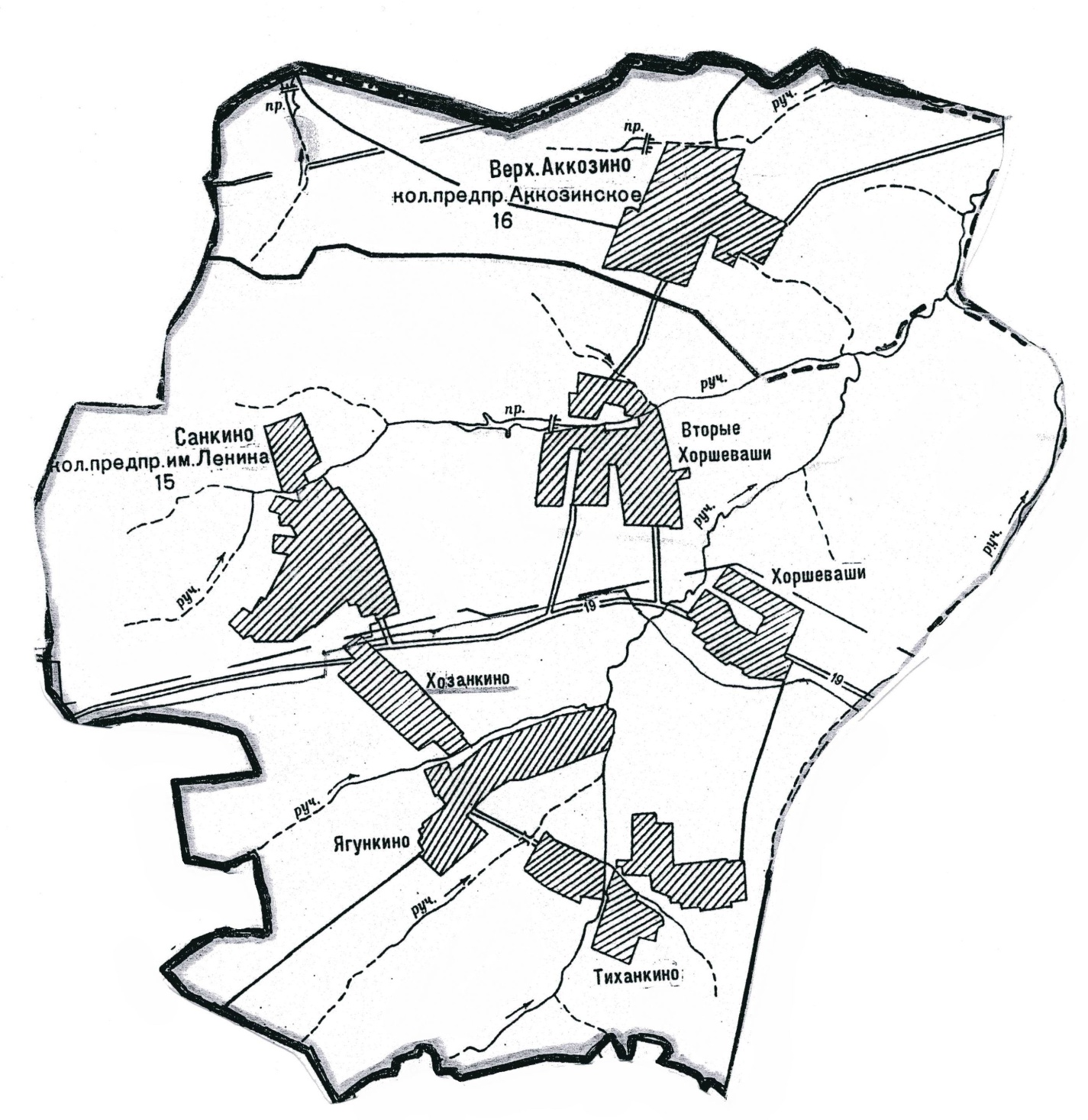 Приложение № 2 к статье 3 Устава Хозанкинского сельского поселенияКАРТОГРАФИЧЕСКОЕ ОПИСАНИЕ ГРАНИЦХОЗАНКИНСКОГО СЕЛЬСКОГО ПОСЕЛЕНИЯСеверная граница Хозанкинского сельского поселения начинается с точки пересечения границ Ядринского муниципального района, 2 квартала Атнарского лесничества и в северо-восточном направлении пересекает трубопровод "Ямбург - Тула", доходит до ручья и по течению проходит до грунтовой дороги Верхнее Аккозино - Кузнечная.Восточная граница Хозанкинского сельского поселения начинается с западной границы Староатайского сельского поселения и идет по руч. Хоршеваш и под прямым углом поворачивает в юго-восточном направлении в сторону д. Новые Атаи, затем по западной границе Староатайского сельского поселения пересекает дорогу Сура - Штанаши и доходит до границы квартала 11 Майского лесничества и между кварталами 11 и 12, 17 и 18 Майского лесничества доходит до северной границы Шумерлинского района.Южная граница Хозанкинского сельского поселения идет вдоль южных границ 17, 16, 15, 9 кварталов Майского лесничества, затем поворачивает в северо-восточном направлении между кварталами 28 и 15, 25, 27 и 24, 19 и 20, 15 и 16, 12, 11 Атнарского лесничества Красночетайского лесхоза.Западная граница Хозанкинского сельского поселения проходит в северо-западном направлении по восточной границе кварталов 8, 7, 6, 4, 2 Атнарского лесничества, пересекает автомобильную дорогу Шумерля - Штанаши, трубопровод "Ямбург - Тула".РЕШЕНИЕСобрания депутатов Хозанкинского сельского поселенияКрасночетайского района Чувашской РеспубликиОб утверждении Положения о публичных слушанияхОт 26.06.2012 г. №3Руководствуясь статьей 28 Федерального закона от 6 октября 2003 года N 131-ФЗ "Об общих принципах организации местного самоуправления в Российской Федерации", статьей 17 Закона Чувашской Республики от 16 марта 1996 года N 3 "Об организации местного самоуправления в Чувашской Республике", статьей 14 Устава Хозанкинского сельского поселения Красночетайского района Чувашской Республики, Собрание депутатов  Хозанкинского сельского поселения решило:1. Утвердить Положение о публичных слушаниях (прилагается).2. Решения Собрания депутатов от 09.11.2005 года №4 «Об утверждении Положения о публичных слушаниях», считать утратившим силу.3. Настоящее решение вступает в силу со дня его опубликования.Глава Хозанкинского сельского поселения                                                                       А.Г. Праулов                                                                                      Приложение №1к  решению Собрания депутатов Хозанкинского сельского поселенияЧувашской Республикиот 26.06.2012 года № 3ПОЛОЖЕНИЕО ПУБЛИЧНЫХ СЛУШАНИЯХ1. Общие положения1.1. Настоящее Положение разработано на основании статьи 28 Федерального закона от 6 октября 2003 года N 131-ФЗ "Об общих принципах организации местного самоуправления в Российской Федерации" и направлено на реализацию права граждан Российской Федерации на осуществление местного самоуправления посредством участия в публичных слушаниях, определяет порядок организации и проведения публичных слушаний на территории Хозанкинского сельского поселения  Красночетайского района Чувашской Республики.1.2. Публичные слушания - это обсуждение проектов муниципальных правовых актов с участием жителей Хозанкинского сельского поселения  Красночетайского района Чувашской Республики.1.3. Публичные слушания проводятся по инициативе населения Хозанкинского сельского поселения,  Собрания депутатов Хозанкинского сельского поселения  Красночетайского района Чувашской Республики (далее - Собрание депутатов), главы Хозанкинского сельского поселения Красночетайского района Чувашской Республики. 1.4. Публичные слушания, проводимые по инициативе населения или Собрания депутатов Хозанкинского сельского поселения, назначаются Собранием депутатов Хозанкинского сельского поселения, а по инициативе главы Хозанкинского сельского поселения - главой Хозанкинского сельского поселения Красночетайского района Чувашской Республики.1.5. На публичные слушания в обязательном порядке выносятся:1) проект Устава Хозанкинского сельского поселения Красночетайского района Чувашской Республики, также проект муниципального правового акта о внесении изменений и (или) дополнений в данный Устав кроме случаев, когда изменения в Устав вносятся исключительно в целях приведения закрепляемых в Уставе вопросов местного значения и полномочий по их решению в соответствие с Конституцией Российской Федерации, федеральными законами;2) проект бюджета Хозанкинского сельского поселения Красночетайского района и отчет о его исполнении;3) проекты планов и программ развития Хозанкинского сельского поселения Красночетайского района, проекты правил землепользования и застройки, проекты межевания территорий, проекты правил благоустройства территорий, а также вопросы предоставления разрешений на условно разрешенный вид использования земельных участков и объектов капитального строительства на другой вид такого использования при отсутствии утвержденных правил землепользования и застройки;4) вопросы о преобразовании Хозанкинского сельского поселения Красночетайского района.1.6. Публичные слушания могут проводиться в следующих формах:- слушания по проектам муниципальных правовых актов в Собрании депутатов или администрации Хозанкинского сельского поселения Красночетайского района с участием представителей общественности Хозанкинского сельского поселения Красночетайского района;- массовое обсуждение населением Хозанкинского сельского поселения Красночетайского района проектов муниципальных правовых актов;- рассмотрение на заседании Собрания депутатов, в администрации Хозанкинского сельского поселения Красночетайского района проектов муниципальных правовых актов с участием представителей общественности Хозанкинского сельского поселения Красночетайского района.2. Слушания в органе местного самоуправления Хозанкинского сельского поселения Красночетайского района Чувашской Республики2.1. Слушания в органе местного самоуправления Хозанкинского сельского поселения Красночетайского района (далее - слушания) - обсуждение депутатами Собрания депутатов или представителями администрации Хозанкинского сельского поселения Красночетайского района и иными лицами проектов муниципальных правовых актов с участием представителей общественности Хозанкинского сельского поселения Красночетайского района.2.2. Слушания в Собрании депутатов, администрации Хозанкинского сельского поселения Красночетайского района проводятся по инициативе главы Хозанкинского сельского поселения Красночетайского района или Собрания депутатов, или по инициативе группы жителей Хозанкинского сельского поселения Красночетайского района, обладающих активным избирательным правом на выборах в органы местного самоуправления Хозанкинского сельского поселения Красночетайского района, численностью не менее 30 человек.2.3. Подготовку и проведение слушаний глава Хозанкинского сельского поселения Красночетайского района возлагает на администрацию Хозанкинского сельского поселения Красночетайского района, к сфере компетенции которой относится выносимый на слушания вопрос.2.4. Распоряжение о проведении слушаний, включающее информацию о теме, времени и месте проведения слушаний, издает соответственно глава Хозанкинского сельского поселения Красночетайского района.2.5. Информация о времени, месте и теме слушания, а также проект муниципального правового акта, предполагаемый к обсуждению на слушаниях, подлежат обязательному обнародованию в средствах массовой информации не позднее чем за 10 дней до начала слушаний.2.6. Предварительный состав участников слушаний определяется администрацией Хозанкинского сельского поселения Красночетайского района.При наличии свободных мест иным заинтересованным лицам не может быть отказано в участии в слушаниях.Не может быть отказано в участии в слушаниях как минимум пятнадцати заинтересованным лицам, изъявившим желание участвовать в слушаниях, ранее других направившим не позднее, чем за три дня до начала слушаний в адрес организаторов слушаний письменное извещение о своем желании принять участие в слушаниях с уведомлением о намерении выступить.2.7. На слушания могут быть приглашены представители политических партий и иных общественных объединений, осуществляющих свою деятельность на территории Хозанкинского сельского поселения Красночетайского района, а также руководители организаций, действующих на территории Хозанкинского сельского поселения Красночетайского района в сфере, соответствующей теме слушаний, а в случае проведения слушаний по инициативе группы жителей Хозанкинского сельского поселения Красночетайского района, обладающих активным избирательным правом на выборах в органы местного самоуправления Хозанкинского сельского поселения Красночетайского района, численностью не менее 30 человек, также представители данной инициативной группы.Приглашенным на слушания лицам заблаговременно рассылаются официальные уведомления, в соответствии с которыми они имеют право принять участие в слушаниях.2.8. Председательствующим на слушаниях может быть председатель постоянной комиссии Собрания депутатов, глава Хозанкинского сельского поселения Красночетайского района.2.9. Председательствующий ведет слушания и следит за порядком обсуждения вопросов повестки дня слушаний.2.10. Информационные материалы к слушаниям, проекты рекомендаций и иных документов, которые предполагается принять по результатам слушаний, включая проекты муниципальных правовых актов, готовятся администрацией Хозанкинского сельского поселения Красночетайского района, ответственным за подготовку и проведение слушаний.2.11. Для подготовки проектов указанных документов распоряжением главы Хозанкинского сельского поселения Красночетайского района могут быть образованы рабочие группы с привлечением депутатов Собрания депутатов, работников  администрации Хозанкинского сельского поселения Красночетайского района, а также, по их желанию, независимых экспертов.2.12. Слушания начинаются кратким вступительным словом председательствующего, который информирует о существе обсуждаемого вопроса, его значимости, порядке проведения слушаний, участниках слушаний. Затем слово предоставляется представителю администрации Хозанкинского сельского поселения Красночетайского района, ответственным за подготовку и проведение слушаний, или участнику слушаний для доклада по обсуждаемому вопросу (до 30 минут), после чего следуют вопросы участников слушаний, которые могут быть заданы как в устной, так и в письменной формах. Затем слово для выступлений предоставляется участникам слушаний (до 10 минут) в порядке поступления заявок на выступления.В зависимости от количества желающих выступить председательствующий на слушаниях может ограничить время выступления любого из выступающих участников слушаний.Все желающие выступить на слушаниях берут слово только с разрешения председательствующего.Как правило, слушания проводятся по нерабочим дням с 9 до 18 часов либо по рабочим дням начиная с 17 часов.Слушания могут быть прекращены в 24 часа при условии, что с начала их проведения прошло не менее 4 часов.В любом случае право выступления на слушаниях должно быть предоставлено приглашенным представителям некоммерческих организаций, специализирующихся на вопросах, вынесенных на слушания, политических партий, имеющих отделения на территории Хозанкинского сельского поселения Красночетайского района, а также лицам, заранее письменно уведомившим организаторов слушаний с уведомлением о намерении выступить.Продолжительность слушаний определяется характером обсуждаемых вопросов. Председательствующий на слушаниях вправе принять решение о перерыве в слушаниях и их продолжении в другое время.2.13. На слушаниях ведется протокол, который подписывается председательствующим.В протоколе слушаний в обязательном порядке должны быть отражены позиции и мнения участников слушаний по каждому из обсуждаемых на слушаниях вопросов, высказанные ими в ходе слушаний.2.14. По итогам слушаний могут быть приняты рекомендации и иные документы. Указанные документы утверждаются, соответственно, Собранием депутатов, главой администрации Хозанкинского сельского поселения Красночетайского района.2.15. Итоговые документы по результатам слушаний, включая мотивированное обоснование принятых решений, подлежат обязательному обнародованию (опубликованию) в средствах массовой информации не позднее чем через 10 дней после окончания слушаний.3. Массовое обсуждение населением Хозанкинского сельского поселения Красночетайского района проектов муниципальных правовых актов3.1. На массовое обсуждение населением Хозанкинского сельского поселения проектов муниципальных правовых актов выносятся вопросы, указанные в пункте 1.5 настоящего Положения, а также иные проекты муниципальных правовых актов по наиболее важным проблемам развития Хозанкинского сельского поселения Красночетайского района.3.2. Вынесение проектов муниципальных правовых актов на массовое обсуждение осуществляется по инициативе Собрания депутатов, главы Хозанкинского сельского поселения Красночетайского района, а также по инициативе группы жителей Хозанкинского сельского поселения Красночетайского района, обладающих активным избирательным правом на выборах в органы местного самоуправления Хозанкинского сельского поселения Красночетайского района, численностью не менее 30 человек.3.3. Информация о проектах муниципальных правовых актов, выносимых на массовое обсуждение (далее - обсуждение) населения Хозанкинского сельского поселения Красночетайского района, а также тексты указанных актов подлежат обязательному обнародованию в средствах массовой информации, также могут доводиться до сведения населения Хозанкинского сельского поселения Красночетайского района иным способом не позднее чем за 10 дней до начала обсуждения.Сроки обсуждения населением Хозанкинского сельского поселения проектов муниципальных правовых актов не могут быть менее двух недель и более трех месяцев.3.4. Проекты муниципальных правовых актов, вынесенные на обсуждение населения Хозанкинского сельского поселения Красночетайского района, могут рассматриваться на собраниях общественных объединений, жителей Хозанкинского сельского поселения Красночетайского района, а также обсуждаться в средствах массовой информации.Предложения и замечания по проектам муниципальных правовых актов направляются ими в Собрание депутатов, администрацию Хозанкинского сельского поселения Красночетайского района, обобщаются органами, в сферу компетенции которых входит вынесенный на обсуждение вопрос, и учитываются при доработке проектов муниципальных правовых актов, вынесенных на обсуждение, а также в практической деятельности Собрания депутатов или администрации Хозанкинского сельского поселения Красночетайского района.3.5. Результаты обсуждения населением Хозанкинского сельского поселения Красночетайского района проектов муниципальных правовых актов по вопросам местного значения в течение месяца со дня окончания обсуждения рассматриваются соответствующим органом местного самоуправления Хозанкинского сельского поселения Красночетайского района.В течение 10 дней со дня окончания рассмотрения официальному обнародованию (опубликованию) в средствах массовой информации в обобщенном виде подлежат позиции и мнения, высказанные относительно проекта муниципального правового акта, вынесенного на обсуждение, с указанием их автора.4. Рассмотрение на заседании Собрания депутатов, администрации Хозанкинского сельского поселения Красночетайского района проектов муниципальных правовых актов с участием представителей общественности Хозанкинского сельского поселения Красночетайского района4.1. Проект муниципального правового акта Хозанкинского сельского поселения может быть рассмотрен на заседании Собрания депутатов, заседании администрации Хозанкинского сельского поселения Красночетайского района с участием представителей общественности Хозанкинского сельского поселения Красночетайского района.4.2. Рассмотрение проекта муниципального правового акта на заседании Собрания депутатов, администрации Хозанкинского сельского поселения Красночетайского района проводится соответственно или по инициативе Собрания депутатов, или по инициативе главы Хозанкинского сельского поселения Красночетайского района, или группы жителей Хозанкинского сельского поселения Красночетайского района, обладающих активным избирательным правом на выборах в органы местного самоуправления Хозанкинского сельского поселения Красночетайского района, численностью не менее 30 человек.4.3. Подготовка и рассмотрение проекта муниципального правового акта по вопросам местного значения на заседании Собрания депутатов, заседании администрации Хозанкинского сельского поселения Красночетайского района должны быть осуществлены в месячный срок со дня поступления обращения в соответствующий орган местного самоуправления Хозанкинского сельского поселения Красночетайского района.4.4. Информация о времени, месте и повестке заседания Собрания депутатов, заседания администрации Хозанкинского сельского поселения Красночетайского района, проект муниципального правового акта, предполагаемый к рассмотрению, подлежат обнародованию в средствах массовой информации не позднее чем за 10 дней до проведения указанных заседаний.4.5. На заседаниях Собрания депутатов, заседаниях администрации Хозанкинского сельского поселения Красночетайского района, на которых рассматриваются проекты муниципальных правовых актов, вправе принимать участие любые заинтересованные лица, направившие в адрес указанных органов местного самоуправления Хозанкинского сельского поселения Красночетайского района письменное извещение о своем желании принять участие в заседании с уведомлением о намерении выступить. Указанные органы местного самоуправления Хозанкинского сельского поселения Красночетайского района должны быть извещены заинтересованными в участии заседания лицами не позднее чем за 3 дня до начала заседания.В зависимости от количества заинтересованных лиц, изъявивших желание участвовать в заседании, и приглашенных лиц заинтересованным лицам (но не менее чем первым 10), известившим указанные органы местного самоуправления Хозанкинского сельского поселения Красночетайского района, должно быть обеспечено участие в заседании. При наличии свободных мест заинтересованным лицам не может быть отказано в участии в заседании.На заседания Собрания депутатов, заседания администрации Хозанкинского сельского поселения Красночетайского района, на которых рассматриваются проекты муниципальных правовых актов, могут быть приглашены представители политических партий и иных общественных объединений, осуществляющих свою деятельность на территории Хозанкинского сельского поселения Красночетайского района, а в случае проведения указанных заседаний по инициативе группы жителей Хозанкинского сельского поселения Красночетайского района, обладающих активным избирательным правом на выборах в органы местного самоуправления Хозанкинского сельского поселения Красночетайского района, численностью не менее 30 человек, также представители данной инициативной группы.4.6. Участвующие в заседании Собрания депутатов, заседании администрации Хозанкинского сельского поселения Красночетайского района лица вправе задавать вопросы и выступать (до 5 минут) по существу рассматриваемого вопроса.В любом случае право выступления на слушаниях должно быть предоставлено приглашенным представителям некоммерческих организаций, специализирующихся на вопросах, вынесенных на слушания, политических партий, имеющих отделения на территории Хозанкинского сельского поселения Красночетайского района, а также лицам, заранее письменно уведомившим организаторов слушаний с уведомлением о намерении выступить.4.7. Предложения и замечания участвующих учитываются Собранием депутатов, администрацией Хозанкинского сельского поселения Красночетайского района при принятии решений, доработке муниципальных правовых актов, вынесенных на рассмотрение.4.8. Результаты рассмотрения Собранием депутатов, администрацией Хозанкинского сельского поселения проектов муниципальных правовых актов с участием представителей общественности Хозанкинского сельского поселения Красночетайского района подлежат официальному опубликованию (обнародованию) в средствах массовой информации в течение 10 дней со дня окончания такого рассмотрения.N
п/пМероприятияОтветственные исполнителиСрок выполненияОжидаемый  результат1.Повышение эффективности механизмов урегулирования конфликтов интересов, обеспечение соблюдения муниципальными служащими  ограничений, запретов и принципов служебного поведения  в связи с исполнением ими должностных обязанностей, а также ответственности за их нарушениеПовышение эффективности механизмов урегулирования конфликтов интересов, обеспечение соблюдения муниципальными служащими  ограничений, запретов и принципов служебного поведения  в связи с исполнением ими должностных обязанностей, а также ответственности за их нарушениеПовышение эффективности механизмов урегулирования конфликтов интересов, обеспечение соблюдения муниципальными служащими  ограничений, запретов и принципов служебного поведения  в связи с исполнением ими должностных обязанностей, а также ответственности за их нарушениеПовышение эффективности механизмов урегулирования конфликтов интересов, обеспечение соблюдения муниципальными служащими  ограничений, запретов и принципов служебного поведения  в связи с исполнением ими должностных обязанностей, а также ответственности за их нарушение1.1.Обеспечение действенного функционирования Комиссии по соблюдению требований к служебному поведению муниципальных служащих и урегулированию конфликта интересовВедущий специалист-эксперт  сельского поселенияПостоянноПовышение эффективности деятельности Комиссии по соблюдению требований к служебному поведению муниципальных служащих администрации Хозанкинского сельского поселения  Красночетайского района ЧР и урегулированию конфликта интересов1.2.Обеспечение действенного функционирования кадровой службы по профилактике коррупционных и иных правонарушений (должностных лиц кадровой службы по профилактике коррупционных и иных правонарушений).Ведущий специалист-эксперт  сельского поселенияПостоянноПовышение эффективности деятельности должностных лиц  по профилактике коррупционных и иных правонарушений для исключения коррупционных рисков в администрации Хозанкинского сельского поселения1.3.Организация и обеспечение работы по рассмотрению уведомлений представителя нанимателя о фактах обращения в целях склонений государственного служащего к совершению коррупционных правонарушенийВедущий специалист-эксперт  сельского поселенияПостоянноУстранение рисков коррупционных проявлений при исполнении должностных обязанностей муниципальными служащими1.4.Мониторинг исполнения должностных обязанностей муниципальными служащими, проходящими муниципальную службу на должностях, замещение которых связано с коррупционным риском (включенных в Перечень должностей муниципальной службы, при назначении на которые граждане и при замещении которых  муниципальные служащие обязаны представлять сведения о своих доходах, об имуществе и обязательствах имущественного характера, а также сведения о доходах, об имуществе и обязательствах имущественного характера своих супруги (супруга) и несовершеннолетних детей), и устранение таких рисковВедущий специалист-эксперт  сельского поселенияПостоянноУстранение рисков коррупционных проявлений при исполнении должностных обязанностей муниципальными служащими1.5.Организация доведения до сведения муниципальных служащих  положений общих принципов служебного поведения, утвержденных  постановлением   администрации  Хозанкинского сельского поселения Красночетайского района  ЧР  от 24 февраля  2011  № 07 (с дополнениями от 01.06.2011 г №40 «О кодексе этики и служебного поведения муниципальных служащих в администрации  Хозанкинского сельского поселения Красночетайского района  Чувашской Республики»Ведущий специалист-эксперт  сельского поселения ПостоянноПовышение общего уровня служебной культуры муниципальных служащих администрации Хозанкинского сельского поселения  Красночетайского района ЧР, формирование неприязненного отношения к коррупционным проявлениям1.6.Организация правового просвещения муниципальных служащих по антикоррупционной тематике (семинары, тренинги, лекции, совещания)Ведущий специалист-эксперт  сельского поселенияПостоянноФормирование у муниципальных служащих  позиции непринятия  коррупционных проявлений в своей служебной деятельности1.8.Организация профессиональной переподготовки, повышения квалификации и стажировки специалистов, в должностные обязанности которых входит участие в противодействии коррупцииГлава сельского поселенияПостоянноПовышение профессионального уровня специалистов администрации Хозанкинского сельского поселения  Красночетайского района, в должностные обязанности которых входит участие в противодействии коррупции1.9.Организация работы по формированию кадрового резерва и повышение эффективности его использованияГлава сельского поселения ПостоянноПовышение эффективности использования кадрового резерва для замещения вакантных должностей в администрации  Хозанкинского сельского поселения  1.10.Организация работы по внедрению в практику механизма ротации муниципальных служащих Глава сельского поселения. ПостоянноВыполнение целей и задач, поставленных Президентом  Российской Федерации и Главой Чувашской Республики в части противодействия коррупции1.11.Обеспечение соблюдения государственной тайны, а также защиты персональных данных муниципальных служащихГлава сельского поселения.ПостоянноНедопущение случаев разглашения муниципальными  служащими государственной тайны и персональных данных муниципальных служащих2.Выявление и систематизация причин и условий проявления коррупции в деятельности администрации  Хозанкинского сельского поселения Красночетайского района, ЧР  мониторинг коррупционных рисков и их устранениеВыявление и систематизация причин и условий проявления коррупции в деятельности администрации  Хозанкинского сельского поселения Красночетайского района, ЧР  мониторинг коррупционных рисков и их устранениеВыявление и систематизация причин и условий проявления коррупции в деятельности администрации  Хозанкинского сельского поселения Красночетайского района, ЧР  мониторинг коррупционных рисков и их устранениеВыявление и систематизация причин и условий проявления коррупции в деятельности администрации  Хозанкинского сельского поселения Красночетайского района, ЧР  мониторинг коррупционных рисков и их устранение2.1.Осуществление антикоррупционной экспертизы в отношении:- проектов нормативных правовых актов;- нормативных правовых актов;в целях выявления с учетом мониторинга соответствующей правоприменительной практики коррупционных факторов и устранение таких факторовВедущий специалист-эксперт  сельского поселенияПостоянноНедопущение закрепления на  нормативном уровне возможностей для коррупционных проявлений2.2.Обеспечение участия независимых экспертов в проведении антикоррупционной экспертизы нормативных правовых актов, их проектов.Ведущий специалист-эксперт  сельского поселенияПостоянноНедопущение закрепления на нормативном уровне возможностей для коррупционных проявлений2.3.Обеспечение эффективного взаимодействия с правоохранительными органами и иными государственными органами по вопросам организации противодействия коррупции в администрации  Хозанкинского сельского поселения Красночетайского района Глава сельского поселенияПостоянноОперативное и эффективное реагирование на ставшие известными факты коррупционных проявлений в деятельности отдельных муниципальных служащих  администрации Хозанкинского сельского поселения 2.4.Внедрение в деятельность администрации Хозанкинского сельского поселения Красночетайского района  инновационных технологий государственного управления и администрированияГлава сельского поселенияПостоянноВыполнение целей и задач, поставленных Президентом Российской Федерации и Главой Чувашской Республики в части противодействия коррупции2.5.Внедрение и обеспечение межведомственного электронного взаимодействия администрации  Хозанкинского сельского поселения Красночетайского района Глава сельского поселенияПостоянноМониторинг исполнения документов для исключения проявления коррупционных рисков2.6.Внедрение и обеспечение действенного функционирования единой системы документооборота, позволяющей осуществлять внедрение учета и контроля исполнения документовГлава сельского поселенияПостоянноМониторинг исполнения документов для исключения проявления коррупционных рисков2.7.Совершенствование условий, процедур и механизмов муниципальных закупок, в том числе путем расширения практики проведения открытых аукционов в электронной формеГлава сельского поселенияПостоянноНедопущение проявления коррупционных рисков при муниципальных закупках2.8.Мониторинг и выявление коррупционных рисков, в том числе причин и условий коррупции в деятельности по размещению муниципальных заказов, и устранение выявленных коррупционных рисковГлава сельского поселенияПостоянноНедопущение проявления коррупционных действий при размещении муниципальных заказов3.Взаимодействие администрации Хозанкинского сельского поселения с институтами гражданского общества и гражданами, обеспечение доступности к информации о деятельности  органов местного самоуправленияВзаимодействие администрации Хозанкинского сельского поселения с институтами гражданского общества и гражданами, обеспечение доступности к информации о деятельности  органов местного самоуправленияВзаимодействие администрации Хозанкинского сельского поселения с институтами гражданского общества и гражданами, обеспечение доступности к информации о деятельности  органов местного самоуправленияВзаимодействие администрации Хозанкинского сельского поселения с институтами гражданского общества и гражданами, обеспечение доступности к информации о деятельности  органов местного самоуправления3.1.Обеспечение размещения на официальном Интернет-сайте администрации Хозанкинского сельского поселения Красночетайского района ЧР  информации об антикоррупционной деятельности, создание и ведение специализированного раздела о противодействии коррупции Ведущий специалист-эксперт  сельского поселенияПостоянноОбеспечение доступа граждан и организаций к информации о противодействии коррупции в  администрации Хозанкинского сельского поселения 3.2.Обеспечение функционирования "горячей линии" и/или "телефонов доверия" по вопросам противодействия коррупции, а также обеспечение возможности взаимодействия граждан с администрацией Хозанкинского сельского поселения Красночетайского района с использованием компьютерных технологий в режиме "он-лайн"Ведущий специалист-эксперт  сельского поселенияПостоянноОперативное оповещение о коррупционных проявлениях в деятельности муниципальных служащих администрации Хозанкинского сельского поселения 3.3.Обобщение практики рассмотрения полученных в разных формах обращений граждан и организаций по фактам проявления коррупции и повышение результативности и эффективности этой работыВедущий специалист-эксперт  сельского поселенияежеквартальноВыявление и проверка сведений о коррупционных проявлениях в деятельности служащих администрации Хозанкинского сельского поселения  3.4.Обеспечение эффективного взаимодействия администрации Хозанкинского сельского поселения  Красночетайского района с институтами гражданского общества по вопросам противодействия коррупцииВедущий специалист-эксперт  сельского поселенияПостоянноВыработка эффективных форм и методов противодействия коррупции3.5.Обеспечение эффективного взаимодействия администрации Хозанкинского сельского поселения со средствами массовой информации в сфере противодействия коррупции, в том числе оказание содействия средствам массовой информации в широком освещении мер по противодействию коррупции, принимаемых органами местного самоуправления Ведущий специалист-эксперт  сельского поселенияПостоянноОбеспечение гражданам доступа к информации о реализации мероприятий, направленных на противодействие коррупции3.6.Мониторинг публикаций в средствах массовой информации о фактах проявления коррупции в  администрации Хозанкинского сельского поселения  и организация проверки таких фактовГлава сельского поселенияПостоянноВыявление и проверка сведений о коррупционных проявлениях в деятельности служащих администрации Хозанкинского сельского поселения  4.Мероприятия администрации  Хозанкинского  сельского поселения, направленные на противодействие коррупции с учетом специфики  его деятельностиМероприятия администрации  Хозанкинского  сельского поселения, направленные на противодействие коррупции с учетом специфики  его деятельностиМероприятия администрации  Хозанкинского  сельского поселения, направленные на противодействие коррупции с учетом специфики  его деятельностиМероприятия администрации  Хозанкинского  сельского поселения, направленные на противодействие коррупции с учетом специфики  его деятельности4.1.Совершенствование разрешительных функций администрации Хозанкинского сельского поселения  Красночетайского района Глава сельского поселенияПостоянноВыявление и исключения фактов, способствующих проявлению коррупции4.2.Оптимизация представления администрацией  Хозанкинского сельского поселения Красночетайского района административных регламентов осуществления муниципальных услуг функций, предоставления муниципальных услугГлава сельского поселенияПостоянноНедопущение проявления коррупционных действий при предоставлении муниципальных  услуг4.3.Проведение совещаний с руководителями структурных подразделений по профилактике коррупционных и иных правонарушений  органов местного самоуправления Глава сельского поселенияПостоянноВыработка эффективных форм и методов противодействия коррупции4.4.Проведение анализа правоприменительной практики в установленной сфере деятельностиГлава сельского поселенияЕжегодноИсключение коррупционных рисков в правоприменительной практике4.5.Совершенствование системы учета муниципального имущества и оценки эффективности его использованияГлава сельского поселенияПостоянноВыявление и исключение фактов, способствующих проявлению коррупции4.6.Совершенствование системы финансового учета и отчетности в соответствии с требованиями международных стандартовГлава сельского поселенияПостоянноВыявление и исключение фактов, способствующих проявлению коррупции№ п.п.Ф.И.О.Адрес место жительстваНомер телефона примечание1.Праулов Анаторлий Григорьевичд. Тиханкино, ул. Коммунистическая, дом № 22 «А»89379581233Трактор Т-25, оборудован при участии в тушении пожара2.Кузнецова Любовь Геннадьевнад. Тиханкино, ул. Коммунистическая, дом № 5892786273003.Праулова Елена Владимировнад. Тиханкино,ул. Коммунистическая, дом № 22 «А»896134142194.Иванова Ольга Николаевнад.  Хозанкино,ул. Центральная, дом № 63892785606675.Алежейкина Галина Германовнад. Ягункино,ул. Николаева, дом № 46890519837466.Корчагин Вячеслав Сергеевичд. Санкино, ул. Ленина, дом №5189279905967Автомобиль ГАЗ-667.Саливаров Константин Яковлевичд. Санкино, ул. Октябрьская, дом №3389279994602Автомобиль ГАЗ-668.Филимонов Владимир Алексеевичд. Санкино, ул. Ленина, дом №5189656853766Автомобиль ГАЗ-669.Якимов Николай АлексеевичС. Хоршеваши, ул. Молодежная, дом №889373738519Трактор ЮМЗ-80, оборудован при участии в тушении пожара10.Пакрушов Юрий Алексеевичд. Тиханкино,ул. Московская, дом № 2789603000227Трактор Т-25, оборудован при участии в тушении пожара11.Швецов Владимир ГеннадьевичД. Хозанкино, ул. Центральная, дом № 198927861246812.Устинов Виктор Анатольевичд. Верхнее Аккозино, ул. Мира, д.1489876681476Трактор Т-25, оборудован при участии в тушении пожара13.Тумандейкин Юрий Васильевичд. Тиханкино, ул. Коммунистическая, дом № 1189373800534Трактор МТЗ-80, оборудован при участии в тушении пожара14.Афанасьев Александр Александровичд. Вторые Хоршеваши, ул. Победы, дом №308927856056715.Самсонов Юрий Николаевичд. Вторые Хоршеваши, ул. Победы, дом №3089278609070Трактор Т-25, оборудован при участии в тушении пожара№ п.п.Ф.И.О.Адрес место жительстваНомер телефона примечание1.Иванова Ольга Николаевнад.  Хозанкино,ул. Центральная, дом № 63892785606672.Швецов Владимир ГеннадьевичД. Хозанкино, ул. Центральная, дом № 1989278612468№ п.п.Ф.И.О.Адрес место жительстваНомер телефона примечание1.Алежейкина Галина Германовнад. Ягункино,ул. Николаева, дом № 4689051983746№ п.п.Ф.И.О.Адрес место жительстваНомер телефона примечание1.Праулов Анаторлий Григорьевичд. Тиханкино, ул. Коммунистическая, дом № 22 «А»89379581233Трактор Т-25, оборудован при участии в тушении пожара2.Кузнецова Любовь Геннадьевнад. Тиханкино, ул. Коммунистическая, дом № 5892786273003.Праулова Елена Владимировнад. Тиханкино,ул. Коммунистическая, дом № 22 «А»896134142194.Пакрушов Юрий Алексеевичд. Тиханкино,ул. Московская, дом № 2789603000227Трактор Т-25, оборудован при участии в тушении пожара5.Тумандейкин Юрий Васильевичд. Тиханкино, ул. Коммунистическая, дом № 1189373800534Трактор МТЗ-80, оборудован при участии в тушении пожара1Якимов Николай АлексеевичС. Хоршеваши, ул. Молодежная, дом №889373738519Трактор ЮМЗ-80, оборудован при участии в тушении пожара№ п.п.Ф.И.О.Адрес место жительстваНомер телефона примечание1.Афанасьев Александр Александровичд. Вторые Хоршеваши, ул. Победы, дом №30892785605672.Самсонов Юрий Николаевичд. Вторые Хоршеваши, ул. Победы, дом №3089278609070Трактор Т-25, оборудован при участии в тушении пожара№ п.п.Ф.И.О.Адрес место жительстваНомер телефона примечание1.Устинов Виктор Анатольевичд. Верхнее Аккозино, ул. Мира, д.1489876681476Трактор Т-25, оборудован при участии в тушении пожара№ п.п.Ф.И.О.Адрес место жительстваНомер телефона примечание1.Корчагин Вячеслав Сергеевичд. Санкино, ул. Ленина, дом №5189279905967Автомобиль ГАЗ-662.Саливаров Константин Яковлевичд. Санкино, ул. Октябрьская, дом №3389279994602Автомобиль ГАЗ-663.Филимонов Владимир Алексеевичд. Санкино, ул. Ленина, дом №5189656853766Автомобиль ГАЗ-66ВЕСТНИК Хозанкинского сельского поселенияТир. 100 экз.д. Хозанкино ул. Центральная  дом 90sao-hozan@krchet.cap.ruНомер сверстан специалистом-экспертом администрации Хозанкинского сельского поселенияОтветственный за выпуск: А.Г. ПрауловВыходит на русском  языке